Министерство здравоохранения Республики БеларусьУЗ «Осиповичский районный центр гигиены и эпидемиологии»ЗДОРОВЬЕ НАСЕЛЕНИЯ И ОКРУЖАЮЩАЯ СРЕДА ОСИПОВИЧСКОГО РАЙОНА:достижение Целей устойчивого развития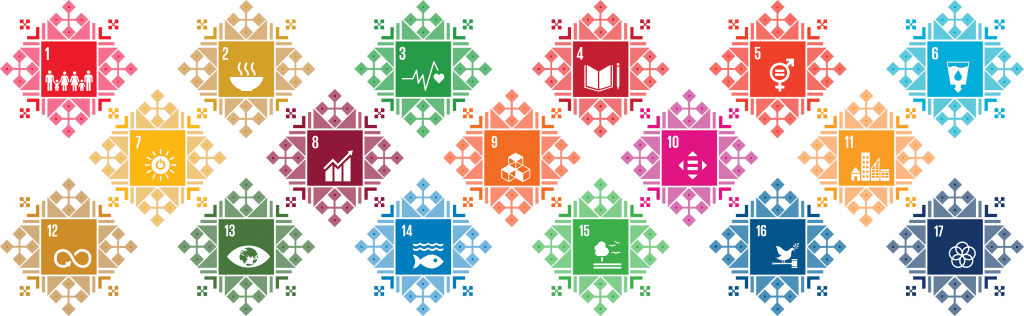 г. Осиповичи 2021 годБюллетень «ЗДОРОВЬЕ НАСЕЛЕНИЯ И ОКРУЖАЮЩАЯ СРЕДА ОСИПОВИЧСКОГО РАЙОНА: задачи по достижению Целей устойчивого развития» (далее – бюллетень) предназначен для информационно-аналитической поддержки межведомственного взаимодействия при решении вопросов профилактики болезней и формирования здорового образа жизни среди проживающего населения в контексте достижения показателей и индикаторов Целей устойчивого развития (далее – показатели ЦУР)  на территории Осиповичского района.Бюллетень дает характеристику состояния, уровней, тенденций и рисков популяционному здоровью, оценивает гигиенические и противоэпидемические аспекты обеспечения качества среды обитания населения на основе анализа выполнения субъектами социально-экономической деятельности Закона Республики Беларусь «О санитарно-эпидемиологическом благополучии населения» от 7 января 2012 года №340-З (в редакции от 30.06. 2016 №387-З).Бюллетень подготовлен  на основе отчетных, информационно-аналитических и других сведений УЗ  «Осиповичский районный центр гигиены и эпидемиологии», банка данных Министерства здравоохранения Республики Беларусь по показателям ЦУР, республиканской базы данных социально-гигиенического мониторинга, локальных баз данных управления здравоохранения Могилёвского облисполкома, УЗ «Могилёвский областной центр гигиены, эпидемиологии и общественного здоровья», Осиповичского районного исполнительного комитета, УЗ «Осиповичская центральная районная больница», Осиповичской районной инспекции природных ресурсов и охраны окружающей среды и др. В подготовке бюллетеня  принимали участие специалисты учреждения здравоохранения «Осиповичский районный центр гигиены и эпидемиологии»: Мукалова Е.М. - главный врач, Гулик Т.Э. - заведующий отделом эпидемиологии, Винчук О.Н. – врач-гигиенист, Рак К.М. - врач-гигиенист, Орехова Т.Э. – врач-лаборант, с  участием специалистов учреждения здравоохранения «Осиповичская  центральная районная больница» Шатило П.Г. - главный врач.СОДЕРЖАНИЕВЕДЕНИЕРеализация государственной политики по укреплению здоровья населения.Выполнение целевых показателей государственной программы  и реализация приоритетных направлений.Реализация целей устойчивого развития.II. СОСТОЯНИЕ ЗДОРОВЬЯ НАСЕЛЕНИЯ И РИСКИ2.1.Состояние популяционного здоровьяМедико-демографический статус.Заболеваемость населения, обусловленная социально-гигиеническими факторами среды жизнедеятельности.Заболеваемость детского населения	2.2. Качество среды обитания по гигиеническим параметрам безопасности для здоровья населения  	2.3.Социально-экономическая индикация качества среды жизнедеятельности для улучшения здоровья населения.2.4. Анализ рисков здоровью.III. ГИГИЕНИЧЕСКИЕ АСПЕКТЫ ОБЕСПЕЧЕНИЯ УСТОЙЧИВОГО РАЗВИТИЯ ТЕРРИТОРИИ 3.1. Гигиена воспитания и обучения детей и подростков.3.2. Гигиена производственной среды.3.3. Гигиена питания и потребления населения.3.4. Гигиена атмосферного воздуха в местах проживания населения.3.5. Гигиена коммунально-бытового обеспечения населения.3.6. Гигиена радиационной защиты населения.IY. ОБЕСПЕЧЕНИЕ САНИТАРНО-ПРОТИВОЭПИДЕМИЧЕСКОЙ  УСТОЙЧИВОСТИ ТЕРРИТОРИИ4.1. Эпидемиологический анализ инфекционной заболеваемости.4.2. Эпидемиологический прогноз.4.3. Проблемный анализ направленности профилактических мероприятий по обеспечению санитарно-эпидемиологического благополучия населения.Y.  ФОРМИРОВАНИЕ ЗДОРОВОГО ОБРАЗА ЖИЗНИ НАСЕЛЕНИЯАнализ хода реализации профилактических проектов.Анализ  и сравнительные оценки степени распространенности поведенческих рисков среди населения.YI. ОСНОВНЫЕ НАПРАВЛЕНИЯ ДЕЯТЕЛЬНОСТИ ПО УКРЕПЛЕНИЮ ЗДОРОВЬЯ НАСЕЛЕНИЯ ДЛЯ ДОСТИЖЕНИЯ ПОКАЗАТЕЛЕЙ ЦЕЛЕЙ УСТОЙЧИВОГО РАЗВИТИЯ6.1. Заключение о состоянии популяционного здоровья и среды обитания населения в  2018 году.6.2. Проблемно-целевой анализ достижения показателей и индикаторов ЦУР по вопросам здоровья населения.6.3. Основные приоритетные направления деятельности на 2019 год по улучшению популяционного здоровья и среды обитания для достижения  показателей Целей устойчивого развития.ВВЕДЕНИЕРеализация государственной политики  по укреплению здоровья населенияРеализация государственной политики в Осиповичском районе по укреплению здоровья, профилактики болезней и формированию среди населения здорового образа жизни (далее – ФЗОЖ)  в 2019 году обеспечивалось проведением мероприятий по следующим направлениям: минимизация неблагоприятного влияния на здоровье людей факторов среды обитания;снижение уровня массовых неинфекционных болезней;предупреждение инфекционной, паразитарной и профессиональной заболеваемости;уменьшение распространенности поведенческих рисков среди населения;поддержание санитарно-эпидемиологического благополучия населения и санитарного состояния территории;мониторинг достижения на территории района целевых показателей Государственной программы «Здоровье народа и демографическая безопасность в Республике Беларусь» на 2016-2020 годы (далее – государственная программа).В УЗ «Осиповичский  районный центр гигиены и эпидемиологии» (далее – Осиповичский райЦГЭ) на контроле для исполнения в рамках компетенции  находились следующие нормативные правовые акты Министерства здравоохранения Республики Беларусь (далее Минздрав) и локальные нормативные правовые акты Могилевского облисполкома и управления здравоохранением Могилевского облисполкома: 	решение Могилевского облисполкома от 11ноября 2016 года № 23-6 «Об утверждении регионального комплекса мероприятий по реализации в Могилевской области Государственной программы «Здоровье народа и демографическая безопасность Республики Беларусь на 2016-2020 годы»;	постановление коллегии Министерства здравоохранения Республики Беларусь №19.4 от 24 августа 2016 г. «О деятельности организаций здравоохранения по формированию здорового образа жизни населения»;	постановление коллегии Министерства здравоохранения Республики Беларусь №26.1 от 29 ноября 2017 г. «О результатах реализации Государственной программы «Здоровье народа и демографическая безопасность Республики Беларусь» на2016-2020 годы;	приказ Министерства здравоохранения Республики Беларусь №1177 от 15.11.2018 г. «О показателях и индикаторах Целей устойчивого развития»;приказ Министерства здравоохранения Республики Беларусь № 1178 от 15.11.2018 «О системе работы органов и учреждений, осуществляющих государственный санитарный надзор, по реализации показателей Целей устойчивого развития».	Межведомственное взаимодействие в Осиповичском районе по укреплению здоровья населения, улучшению качества окружающей среды,  профилактики болезней и ФЗОЖ  в 2020 году обеспечивалось проведением мероприятий по реализации следующих комплексных планов мероприятий, утвержденных Осиповичским районным исполнительным комитетом: - по профилактике и снижению заболеваемости острых кишечных инфекций и сальмонеллеза на 2019 - 2023 гг.;- по профилактике бешенства на 2019 - 2023 гг.; - по предупреждению распространения инфекции COVID-19 на территории Осиповичского района;- по профилактике гриппа и ОРИ на территории Осиповичского района на 2017 -  2021 гг.;	С целью повышения ответственности субъектов социально-экономической деятельности по улучшению здоровья и обеспечению санитарно-эпидемиологического благополучия населения  в 2020 году   Осиповичским районным Советом депутатов и Осиповичским районным исполнительным комитетом  изданы следующие локальные нормативные правовые акты:-«Об иммунизации против гриппа населения Осиповичского района в 2020 году» (принято решение № 15-15 от 21 мая 2020 г.); -«О результатах мониторинга организации питания в учреждениях образования» (принято решение №15-47 от 29.05.2020г); -«О состоянии охраны труда и профилактике производственного травматизма в организациях района» (принято решение №19-48 от 20.10.2020г.);-«О введении масочного режима в Осиповичском районе» (принято решение  №20-64 от  09.11.2020г.);-«О мерах по предупреждению распространения инфекции COVID-19 на территории Осиповичского района» (принято решение № 20-72 от 13 ноября 2020 г.);-«Об изменении решения Осиповичского районного исполнительного комитета от 13 ноября 2020 г. № 20-72» (принято решение № 21-65 от 22 декабря 2020 г.); -«О соблюдении санитарно-эпидемических требований в учреждениях образования» (принято решение №21-94 от 29.12.2020г.);- «О соблюдении санитарного законодательства по обеспечению населения доброкачественной питьевой водой» (принято решение №21-82 от 24.12.20г.). На заседаниях межведомственных комиссий при райисполкоме:-«О выполнении мероприятий Комплекса мер по предупреждению гибели и травмирования людей, укреплению производственно-технологической, исполнительской и трудовой дисциплины, безопасности производственной деятельности в организациях Осиповичского района  в 2019году» рассмотрен на заседании комиссии по профилактике производственного травматизма и профессиональной заболеваемости (протокол №1 от 28.01.20г.).-«О состоянии банного обслуживания населения в Осиповичском районе и выполнении решения Осиповичского райисполкома № 13-3 от 28.06.2019г. -«О ходе выполнения плана мероприятий  по обеспечению населения Осиповичского района доступными и качественными услугами бань и душевых на 2018-2020г.» рассмотрен  10.07.20г. на заседании комиссии у заместителя председателя райисполкома (протокол №3)-«О состоянии здоровья детей Осиповичского района в 2015-2019гг» рассмотрен 22.07.2020г на заседании комиссии по демографической безопасности и формированию здорового образа жизни населения Осиповичского района;-«О соблюдении санитарно-эпидемиологического законодательства на объектах торговли и общепита. Защита потребительского рынка страны от поступления некачественной и пищевой продукции и непродовольственных товаров» рассмотрен 26.11.20г. на комиссии по экономике, бюджету и финансам (протокол №5)-«Об осуществлении контроля и профилактике коррупционных рисков при организации питания в учреждениях социальной сферы» рассмотрен 04.12.2020г. на заседании комиссии Осиповичского райисполкома по противодействию коррупции;-«О результаты мониторинга проводимого по контролю за организацией питания» рассмотрены на 5 заседаниях постоянно действующей комиссии для организации системного контроля за питанием учащихся школ и воспитанников дошкольных учреждений при заместителе председателя.Принятые решения по обозначенным вопросам находятся на контроле. В органы прокуратуры подано 2 информации. 	Выполнение целевых показателей государственной программы   и реализация приоритетных направлений 	Для сохранения санитарно-эпидемиологического благополучия населения на основании данных социально-гигиенического мониторинга (далее – СГМ) по итогам 2019 года  были определены следующие приоритетные для Осиповичского района задачи на 2020 год: 	- не допустить снижения уровня охвата населения профилактическими прививками;	- снизить долю рабочих мест, не отвечающих гигиеническим нормативам,  сохранив статус Осиповичского района как территории, где не регистрируются случаи профессиональной заболеваемости;              	- снизить удельный вес проб пищевых продуктов, не отвечающих гигиеническим нормативам,  сохранив статус Осиповичского района как территории, где не регистрируются случаи пищевых отравлений;	- добиться улучшения качества атмосферного воздуха путем улучшения межведомственного взаимодействия; 	- уменьшить  по сравнению с 2019 годом  удельный вес проб воды из коммунальных водопроводов, не отвечающих требованиям гигиенических нормативов по  санитарно-химическим показателям. 	Достижение целевых показателей по итогам 2020 года:	- достигнуты оптимальные уровни охвата прививками детского населения (более 97% декретированных контингентов),  в тоже время не был достигнут рекомендуемый показатель по вакцинации взрослого населения против дифтерии и столбняка (89,07% при рекомендованном 97%), случаи кори, дифтерии, краснухи не регистрировались;	- улучшены условия труда на 84 рабочих местах на 20 подконтрольных объектах; охват периодическими медицинскими осмотрами работающих, занятых во вредных и неблагоприятных условиях труда составил 99,0%; профессиональная заболеваемость в районе не регистрируется   с 2010 года;	- удельный вес нестандартных по микробиологическим показателям проб пищевых продуктов, производимых и реализуемых на территории района, увеличился по сравнению с 2019 годом  в 6 раз, на протяжении последних 10 лет случаи пищевых отравлений и инфекционных заболеваний, связанных с объектами пищевой промышленности и общественного питания, не зарегистрированы;	- удельный вес проб воды из коммунальных водопроводов, не отвечающих требованиям гигиенических нормативов по  микробиологическим параметрам не регистрируется с 2013 года.Реализация Целей устойчивого развития 	В 2020 году работа в Осиповичском районе по достижению устойчивого развития в области улучшения здоровья, качества среды обитания, профилактики болезней и формирования здорового образа жизни среди населения оценивалась в рамках мониторинга показателей  и индикаторов Целей устойчивого развития (далее – показатели ЦУР).	Исходя из выработанных мировым сообществом принципов, 25-27 сентября 2015 года Генеральная Ассамблея ООН рассмотрела  «Повестку дня в области устойчивого развития на период до 2030 года» и  утвердила 17 Целей  устойчивого развития (ЦУР) и 169 подчиненных им задач, а также определила необходимость отслеживания их решения при помощи глобальных и национальных показателей.Президент Республики Беларусь,  Александр Григорьевич Лукашенко,  скрепив своей подписью этот исторический документ, подтвердил стремление Беларуси достигнуть ЦУР  на основе скоординированных действий всех национальных партнеров в экономической, социальной и природоохранной сферах.	В рамках ведущейся в Беларуси работы по достижению ЦУР принят ряд государственных программных документов.	К числу институциональных инноваций относится учреждение поста Национального координатора по вопросам устойчивого развития и формирование под его руководством Совета по устойчивому развитию. 	Указом Президента Республики Беларусь от 25.05.2017 г. №181  Национальным координатором назначена заместитель Председателя Совета Республики Национального собрания Республики Беларусь Щеткина Марианна Акиндиновна.	Национальный координатор будет докладывать Правительству и Президенту о прогрессе выполнения ЦУР и вносить рекомендации по совершенствованию этого процесса.	Совет по  устойчивому развитию сформирован на уровне руководства 30 профильных органов государственного управления и регионов, что закрепляет ответственность за конкретными правительственными агентствами, создает платформу для  межсекторального обмена и обсуждения прогресс выполнения ЦУР, дает возможность эффективно решать задачи вертикальной и горизонтальной координации.	Советом выстроена архитектура управления достижением ЦУР. 	От Минздрава в  состав Совета включена заместитель Министра – Главный государственный санитарный врач Республики Беларусь Н.П. Жукова.	В процессе осуществления и мониторинга достижения ЦУР также задействованы механизмы парламентских слушаний и национальных консультаций с участием широкого круга партнеров, включая гражданское общество, организации системы ООН и др.	В настоящее время Советом организована  работа по национализации показателей ЦУР путем интеграции последних в государственные, республиканские, отраслевые и региональные стратегии, программы и планы развития, определяющих работу Правительства, центральных и местных органов власти.	В Осиповичском районном исполнительном комитете функционирует комиссия по демографической безопасности и ФЗОЖ населения Осиповичского района, которую возглавляет заместитель председателя райисполкома.Учитывая, что разработка и реализация стратегий здоровья – это важная составляющая устойчивого социально-экономического развития,  вопросы здоровья и создания благоприятных условий для жизнедеятельности людей среди Целей устойчивого развития  занимают центральное местоЗадачи по улучшению здоровья народа на основе дальнейшего повышения качества и доступности медицинской помощи всем слоям населения, усиления профилактической направленности при широком вовлечении людей в здоровый образ жизни отражены в Цели №3 «Обеспечение здорового образа жизни и содействие благополучию для всех в любом возрасте». В рамках реализации Цели №3 Министерству здравоохранения Республики Беларусь делегировано 13 показателей, достижение которых будет контролироваться и отслеживаться с помощью 27 национальных индикаторов.          Кроме того, для санитарно-эпидемиологической службы определено еще 4 показателя из других Целей (№ 6, 7 и 11), включая и те, которые курирует Всемирная организация здравоохранения.В настоящее время Минздравом проводится большая организационная работа по  формированию предельных значений и применения индикаторов Целей.  Координация деятельности в данном направлении возложена на  Методический совет по мониторингу и оценке устойчивости развития, возглавлять который поручено заместителю Министра – Главному государственному санитарному врачу Республики Беларусь Н.П. Жуковой. Модель достижения устойчивого развития по вопросам здоровья населения определяет следующие направления деятельности:достижение медико-демографической устойчивости; реализация на территории государственной политики по оздоровлению среды обитания, профилактике болезней  и формированию у населения здорового образа жизни; обеспечение устойчивости функционирования сектора здравоохранения. Для реализации данной модели инвестиции в медицинскую профилактику и снижение поведенческих и биологических факторов рисков здоровью становятся важной частью эффективной социальной политики государства. В силу этого, достижение Целей устойчивого развития в  области здоровья определяется как ответственная задача не столько медиков, сколько  органов государственного управления и всех субъектов социально-экономической деятельности административных территорий. Необходимость такого взаимодействия очевидна, поскольку реализация Целей устойчивого развития  может быть обеспечена только при  сотрудничестве всех партнеров в государственной, экономической, социальной и природоохранной сферах. Все это определяет необходимость в новых организационно-технологических подходах, обеспечивающих  вовлечение в формирование здоровья населения всех общественных секторов и, соответственно, повышающих устойчивость развития территорий. II. СОСТОЯНИЕ ЗДОРОВЬЯ НАСЕЛЕНИЯ И РИСКИ 2.1. Состояние популяционного здоровьяМедико-демографический статусКак и в предыдущие годы, численность населения Осиповичского района имеет тенденцию снижения. Среднегодовая численность населения в 2020 г. по сравнению с 2011 г. уменьшилась на 5084 человек, в том числе мужчин на 2474 и женщин на 2610. По данным ЦСУ в Осиповичском районе в 2020г среднегодовая численность населения составила 45696 человек, из них 32625 городских жителей и 13071 сельских. Таб.1   Динамика среднегодовой численности населения Осиповичского района  за 2011-2020гг.Таб.2 Динамика половой структуры населения Осиповичского района за 2011-2020гг.По причине  старения населения района в течение последних лет падает процент лиц трудоспособного возраста, хотя в 2020г. этот показатель стабилизировался.Таб.3 Динамика численности населения  в трудоспособном возрасте   в Осиповичском районе  за 2011-2020гг.Возрос удельный вес городского населения, который к началу 2021 г. составил 71,4%, а в 2011 г. 68,7%. При этом численность сельского населения сокращается. Удельный вес сельского населения в 2020 г. составил 28,6% против 31,3% в 2011г.Наиболее информативными и объективными критериями популяционного здоровья среди медико-демографических показателей являются: рождаемость, смертность, в т.ч. лиц трудоспособного возраста, младенческая смертность, естественный прирост населения. Их величина и динамика во многом характеризуют уровень социально-экономического состояния территорий. Однако сделать сравнительный анализ данных демографических показателей за 2020г сделать не представляется возможным из-за отсутствия в настоящее время официальных статистических данных. Согласно статистическим данным в 2020г. отмечается рост суммарной общей и первичной заболеваемости взрослого населения района.Таб. 4 Динамика показателей общей и первичной заболеваемости взрослого населения в Осиповичском районе и Могилевской области за 2016-2020гг  (на 1000)Уровень диспансеризации населения по итогам 2020 года снизился и составил 91,2% (средний областной показатель - 91,4%), в то время как по итогам 2019 года он составлял 98%. Связано это с напряженной эпидемической ситуацией по заболеваемости инфекцией COVID-19 и вводимыми ограничениями в учреждениях здравоохранения. Снизилось и число впервые выявленных в ходе диспансеризации заболеваний, в т.ч. в 2019 – 2380 человек, в 2020 – 1944 чел. В их числе на 2,3% выросло число впервые выявленных заболеваний среди трудоспособного населения.Рис. 1. Динамика общей заболеваемости взрослого населения Осиповичского района в сравнении со среднеобластными показателями на 10 тыс. населенияТаб. 5 Общая заболеваемость взрослого населения Осиповичского района по отдельным классам и  заболеваниям в 2019-2020г.г.Наибольшее снижение общей заболеваемости отмечается по болезням системы кровообращения (-7,8%), глаза и его придаточного аппарата (-22,7%), болезням кожи и подкожной клетчатки (-42,6%), наиболее значимый прирост общей заболеваемости отмечается по инфекционным и паразитарным заболеваниям (+230%), болезням органов дыхания (+34,3%)  и нервной системы (в 7,2 раза).Рис. 2. Динамика общей заболеваемости взрослого населения Осиповичского района по отдельным заболеваниям за 2019-2020годы.Таб.6  Первичная заболеваемость взрослого населения Осиповичского района  по отдельным классам и заболеваниям в 2019-2020 гг.Наиболее значимый прирост первичной заболеваемости отмечается по инфекционным и паразитарным заболеваниям (в 5,2 раза), болезням органов дыхания (+47,1%), что связано с пандемией COVID-19.Характеризуя состояние общей заболеваемости взрослого населения  Осиповичского района в 2020 г., следует отметить, что основной удельный вклад в структуру общей заболеваемости внесли болезни системы кровообращения – 25,9%, органов дыхания (15,8%), инфекционные и паразитарные болезни (11,4%), болезни эндокринной системы и органов пищеварения (по 7,9%), что в совокупности составляет 68,9%. В структуре первичной заболеваемости населения района в 2020 г. основной вклад составили болезни органов дыхания (33,2%), инфекционные и паразитарные болезни (24,8%), травмы и отравления (10,7%), болезни системы кровообращения (7,9%), что в совокупности составляет 76,6%. Такая структура заболеваемости, как первичной, так и общей, предположительно будет отмечена и в 2021 г.Рис.3. Структура общей заболеваемости взрослого населения Осиповичского района в 2020г.Рис.4.Структура первичной заболеваемости взрослого населения Осиповичского района в 2020г.Заболеваемость детского населенияВ 2020г. по сравнению с 2019г. общая заболеваемость детей от 0 до 17 лет снизилась на 8% с 1896,3 до 1741,3 случаев на 1000 детей, но находится выше среднеобластного уровня (1573,1 на 1000 детей) на 10,6%.Возросла заболеваемость:- инфекционными заболеваниями на 320% - в 3,2 раза (от уровня 19,05 до 61 случая на 1000 детей); - новообразованиями в 19 раз (от уровня 0,1  до 1,9 случаев на 1000 детей);- болезнями крови, кроветворных органов, нарушениями иммунитета в 2,6 раза (от уровня 1,8 до 4,7 случаев на 1000 детей);- болезнями нервной системы на 11,9% (от уровня 14,3 до 12,6 случаев на 1000 детей);- болезнями глаз и его придаточного аппарата на 16,9% (от уровня 529,1 до 439,7 случаев на 1000 детей);- болезнями органов пищеварения в 4,99 раз (от уровня 69,76 до 348,6 случаев на 1000 детей);- болезнями кожи и подкожной клетчатки в 1,9 раза (от 3,66 до 6,9 случаев на 1000 детей);Вместе с тем, снизилась заболеваемость: - болезнями эндокринной системы, расстройствами питания и обмена веществ на 7,5% (от уровня 23,25 до 21,5 случаев на 1000 детей);- болезнями уха и сосцевидного отростка на 12,5% (от уровня 51,46 до 57,9 случаев на 1000 детей);- болезнями органов дыхания на 10% (от уровня 1005,2 до 903 случаев на 1000 детей);- болезнями мочеполовой системы на 18,4% (от уровня 11,09 до 9,05 случаев на 1000 детей);- последствиями воздействия внешних причин (травмы и отравления) на 13,4% (от уровня 53,7 до 46,5 случаев на 1000 детей).В структуре общей заболеваемости детей 0-17лет наибольший удельный вес занимают болезни органов дыхания – 51,9% (в 2019г. – 53%), на втором месте болезни глаз 25,3% (в 2019г. – 27,9%), на третьем месте болезни органов пищеварения 20% (в 2019г.– 3,7%), на четвёртом некоторые инфекционные и паразитарные заболевания 3,5% (в 2019г. -1%), на пятом болезни уха и сосцевидного отростка 3,3% (в 2019г. – 2,71%).Рис. 5. Структура общей заболеваемости детского населения Осиповичского района.По сравнению с 2019г. в 2020г.первичная заболеваемость детей от 0 до 17 лет снизилась на 8% с 1494 до 1399,5 случаев на 1000 детей, но находится выше среднеобластного уровня (1270 на 1000 детей) на 10%.В структуре первичной заболеваемости детей 0-17лет наибольший удельный вес занимают болезни органов дыхания – 62,56% (в 2019г. – 84,98%), на втором месте болезни органов пищеварения 22,9% (в 2019г.– 3,52%), на третьем месте болезни глаз и его придаточного аппарата 19,9% (в 2019г. – 10,48%), на четвёртом некоторые инфекционные и паразитарные заболевания 4,34% (в 2019г. -1,25%), на пятом болезни уха и сосцевидного отростка 3,99% (в 2019г. – 3,3%), Рис. 6. Структура первичной заболеваемости детского населения Осиповичского района.Существенным фактором, влияющим на состояние здоровья детей являются условия окружающей среды, имеющие место в учебно-воспитательных учреждениях, поэтому материально-техническому содержанию образовательных учреждений уделяется особое внимание. Снизился процент несоответствующих замеров освещённости помещений с пребыванием детей: в 2019г. составил по школам 3,17% (в 2019 – 10%), по детским садам 11,54% (в 2019 – 13,6 %). План приведения искусственной освещённости помещений с пребыванием детей в соответствие с гигиеническими требованиями за 2020г. был выполнен на 100%. Проведена реконструкция системы искусственной освещенности в ГУО «Лапичская средняя школа».Мероприятия по обеспечению разновозрастной мебелью активно выполнялись в 2009 – 2012 годах, а в 2016-2020 годах приобреталась мебель для кабинетов информационно-вычислительной техники. Тем не менее, рассадка детей на мебели несоответствующей росту имеет место в учреждениях в связи с кабинетной системой. Для снижения негативного влияния во все начальные классы школ района приобретены конторки. Завершается работа по обеспечению конторками классов среднего и старшего школьного возраста. В 2020 году число детей школьного возраста, отнесенных к первой группе здоровья, составило 28,3%, что на уровне 2019г (по области 32,2%), к второй группе 56,16%, в 2019г. 56,49% (по области 54,1%). Число детей со значительными отклонениями в состоянии здоровья составило 13,35%, в 2019г. 13% (по области 12%), с четвертой группой здоровья 2,2%, в 2019г. 2,27% (по области 1,6%). По результатам углубленных медицинских осмотров показатель нарушения остроты зрения с 2019г снизился с 19,71 до 15,11%, что несколько ниже среднего показателя по району за последние 10 лет (15,94%), но выше среднего показателя по области, который составил 11,9%. Снизился уровень заболеваемости сколиозом с 3,06% в 2019 до 2,34% в 2020г (по области составил 3,3%), и показатель нарушений осанки – с 2,6% до 1,94% (по области составил 2,6%.Рис. 7. Динамика выявляемости нарушений остроты зрения у детей Осиповичского района по результатам углубленных медосмотров за 2010-2020гг. на 1000 детского населения.Рис. 8. Динамика выявляемости нарушений опорно-двигательного аппарата (осанки) у детей Осиповичского района по результатам углубленных медосмотров за 2010-2020гг. на 1000 детского населения.Для привлечения учащихся к здоровье сберегающему образу жизни и с целью сохранения и укрепления их здоровья в 8 учреждениях общего среднего образования (40%) реализуется проект «Школа здоровья», в который вовлечены 47,2%  школьников. В остальных 12 школах реализуется  проект «Здоровый класс» - вовлечены ещё 169 учащихся - 3%.2.2. Качество среды обитания по гигиеническим параметрам безопасности для здоровья населенияПитьевая водаКачество воды, подаваемой населению из источников централизованного водоснабжения  Осиповичского района, за период с 2010 года по гигиеническим показателям имеет общую тенденцию к улучшению (рис. 15,16).  Город имеет развитую схему кольцевых водопроводных сетей, которая охватывает всю многоэтажную жилую застройку, учреждения соцкультбыта, большую часть усадебной застройки и промпредприятия города. Водоснабжение города осуществляется только из подземных водоисточников (артезианских скважин). Сети города и района обслуживают 2 организации: Осиповичским отделением филиала «Бобруйскводоканал» УПКП ВКХ «Могилевоблводоканал» и Могилевская дистанция водоснабжения и санитарно – технических устройств РУП «Дорводоканал» Осиповичский участок. В районе осуществляется планово – предупредительная система ремонта и технического обслуживания сооружений. Проекты ЗСО водозаборов разработаны и согласованны в установленном порядке. Станции обезжелезивания установлены на 11 водозаборах. Работа станций обеспечивает содержание железа в питьевой воде менее 0,3 мг/дм3. В Осиповичском районе реализуется Государственная программа  «Комфортное жилье и благоприятная среда» на 2016-2020гг. (подпрограмма  «Чистая вода»). В соответствии с  программой в районе планируется строительство станций обезжелезивания в 17 населенных пунктах района. В настоящее время осуществляется сбор исходных данных для ПСД на строительство станций обезжелезивания: в г.Осиповичи на водозаборе «Северный», аг.Липень, аг.Цель, в/ч Верейцы. УЗ «Осиповичский райЦГЭ» обеспечивает регулярный лабораторный контроль за безопасностью подаваемой населению питьевой воды. Таб. 7. Показатели качества питьевой воды коммунального водопровода в Осиповичском районе в 2019г- 2020г.Таб.8. Показатели качества питьевой воды ведомственного водопровода в Осиповичском районе в 2019- 2020г.Анализ показывает, что в 2020 году удельный вес проб воды в целом из всех источников  централизованного водоснабжения  по сравнению с 2019 годом стабилен по микробиологическим показателям и улучшился по санитарно-химическим показателям. Основная доля нестандартных проб по коммунальным и ведомственным водопроводам приходится на пробы с превышением по показателю «железо» и связанным с ним показателями «мутность» и «цветность», что обусловлено природными факторами подземных вод и отсутствием достаточного количества станций обезжелезивания на территории района. В структуре населенных пунктов наибольший удельный вес данных загрязнителей можно выделить в аг.Корытное, аг.Липень, аг.Ясень, аг.Свислочь, аг.Протасевичи, д.Гродзянка.Ухудшение качества питьевой воды также происходит за счет ненадлежащего состояния и эксплуатации водопроводных сетей. Износ сетей и инженерных сооружений систем питьевого водоснабжения составляет от 65% до 80%.  Данный факт приводит к возникновению аварийных ситуаций. 	Доля проб воды в источниках централизованного водоснабжения, не отвечающих санитарным требованиям:индикатор 1.26.1 (блок1)  – по санитарно-химическим показателям;индикатор 1.26.2 (блок1) – по микробиологическим показателям;Рис.9. Динамика качества воды по микробиологическим и санитарно-химическим показателям за 2010-2020г.г.Районным центром гигиены и эпидемиологии проводится анализ уровня заболеваемости ОКЗ, ВГА и качества питьевой воды. На протяжении 14 лет взаимосвязи между ними не отмечается.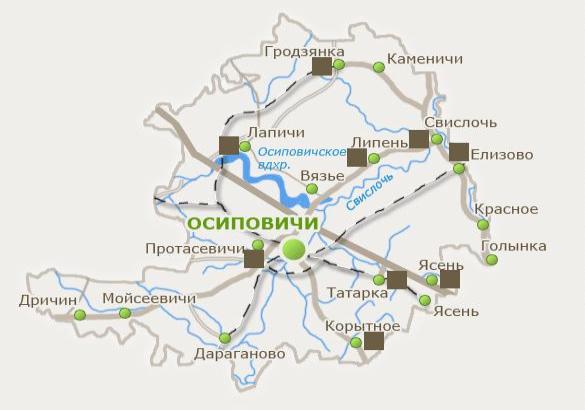 Рис.10 Заболеваемость ОКЗ и ВГА и качество воды в Осиповичском районе за 2010-2020г.г.Несмотря на проводимую определенную работу по приведению систем централизованного питьевого водоснабжения в должное санитарно-техническое состояние, в районе отмечается недостаточный уровень финансирования строительства и реконструкции водопроводных сооружений, в том числе станций обезжелезивания, что в свою очередь сказывается на качестве питьевой воды. индикатор 1.29 (блок1). Удельное водопотребление на хозяйственно - питьевые и другие нужды населения (литров на человека)Для достижения ЦУР в части водоснабжения необходимо акцентировать внимание на реализацию мероприятий Государственной программы  «Комфортное жилье и благоприятная среда» на 2016-2020гг. (подпрограмма  «Чистая вода»).Децентрализованное водоснабжениеВ Осиповичском районе проблема качества воды является одной из приоритетных, особенно в сельской местности, где основным источником водоснабжения являются шахтные колодцы. В районе  имеется    349 общественных  колодцев (все расположены в сельской местности)  и 2625 индивидуальных. Из числа общественных колодцев, 136 находятся на балансе Осиповичским отделением филиала «Бобруйскводоканал» УПКП ВКХ «Могилевоблводоканал», 18 – на балансе Осиповичского участка Могилевской дистанции водоснабжения и санитарно-технических устройств РУП «Дорводоканал»,  195 - в ведении сельских исполнительных комитетов.  Качество колодезной воды в районе нестабильно, как по микробиологическим, так и по санитарно-химическим показателям. Если в процент отклонения от гигиенических нормативов исследованных проб  по микробиологическим показателям в 2017г. составил 1,7%, то в 2018г. показатель возрос и составил 8,6%, в 2019году наблюдалось снижение до 2,8%, а в 2020г.-3%  Процент отклонения от гигиенических нормативов исследованных проб  по санитарно-химическим показателям в этот же период составляет: от 17,7% в 2017г.,  28,5% в 2018г., 20,3% в 2019г. до 24,6% в 2020г. Санитарно-химические показатели не соответствуют гигиеническим нормативам в основном по показателям цветности и мутности, что обусловлено гидрогеологическими особенностями водоносных горизонтов на территории района и в области в целом. Вместе с тем,  регистрируются  превышения по содержанию нитратов. Несоответствие качества воды колодцев, в том числе по содержанию нитратов отмечалось в р.п.Елизово, д.Вязье, д.Липень, д.Цель и др. Таб.9.Показатели качества воды источников нецентрализованного водоснабжения  в Осиповичском районе в 2017-2020гг.Существенное влияние на состав и качество воды оказывает санитарно-техническое состояние колодцев. В настоящее время из имеющихся в районе 349 общественных колодцев благоустроены 189 , что составляет  54% от общего числа. В основном, это колодцы, расположенные по центральным улицам населенных пунктов района. Значительной части колодцев необходимо проведение ремонтов с устройством отмосток, крышек, установкой общественных ведер и скамеек. Некоторые имеющиеся источники    практически разрушены  или не  имеют воды. В районе не проводится планово-предупредительная работа по приведению колодцев, находящихся на балансе сельских исполнительных комитетов в должное техническое состояние. Промывка и дезинфекция колодцев осуществляется только при получении нестандартных результатов лабораторных исследований воды. В основном эти работы организуются  Осиповичским отделением филиала «Бобруйскводоканал» УПКП ВКХ «Могилевоблводоканал». Производственный контроль качества воды колодцев осуществляет только Осиповичский участок Могилевской дистанции водоснабжения и санитарно-технических устройств РУП «Дорводоканал». Осиповичским отделением филиала «Бобруйскводоканал» УПКП ВКХ «Могилевоблводоканал» с момента реорганизации предприятия и присоединения к филиалу «Бобруйскводоканал» УПКП ВКХ «Могилевоблводоканал» производственный контроль качества колодезной воды не осуществляется.	В структуре  сельских исполнительных комитетов наибольший процент нестандартных проб воды источников нецентрализованного водоснабжения по микробиологическим  показателям  в 2017году отмечался в Татарковском,  Вязьевском и Липеньском сельисполкомах, в 2018году в Татарковском и Вязьевском сельисполкомах, в 2019г.- Елизовском и Липеньском сельисполкомах, в 2020г.- Дарагановском, Свислочском сельисполкомах.  По санитарно-химическим показателям наибольший процент нестандартных проб в 2017году отмечался в Татарковском, Гродзянском и Липеньском сельисполкомах, в 2018году в Татарковском, Елизовском и Липеньском сельисполкомах,  2019году в Татарковском Елизовском и Липеньском сельисполкомах, 2020году в – Липеньском, Дарагановском сельисполкомах (таблица):Рис.11 Удельный вес нестандартных проб воды из источников нецентрализованного водоснабжения по санитарно-химическим показателям в 2020г. Таким образом, наиболее актуальными мероприятиями с точки зрения обеспечения населения доброкачественной колодезной водой Осиповичского района являются: передача на баланс Осиповичского отделения филиала «Бобруйскводоканал» УПКП ВКХ «Могилевоблводоканал» общественных колодцев, находящихся на балансе сельских исполнительных комитетов; проведение тампонажа заброшенных (неиспользуемых) колодцев, ремонтных работ; обеспечение своевременной чистки и дезинфекции колодцев; обеспечение лабораторного контроля.Почва	В Осиповичском районе оценка степени загрязнения почв проводятся по общеобластной схеме на основании лабораторных исследований проб, отбираемых в жилом секторе в зонах влияния промпредприятий, полигонов твердых коммунальных отходов, транспортных магистралей.	В 2020 году не выявлялись пробы с превышением нормативом по загрязненностью гельминтами (исследовано 152 пробы).	По экологическим аспектам по микробиологическим показателям исследовано 75 проб (все соответствовали нормативам)	В зоне влияния промышленных организаций и транспортных магистралей отобрано 30 проб почвы на содержание солей тяжелых металлов, из них нестандартные по химическим показателям отсутствуют. 2.3. Социально-экономическая индикация качества среды  жизнедеятельности для улучшения здоровья населения 	По состоянию на 2020 год объем производства продукции сельского хозяйства по сравнению с 2019 годом  в сопоставимых ценах возрос на 13,9%. Сельскохозяйственными организациями района, включая крестьянские (фермерские ) хозяйства, произведено зерна 51,3 тыс.тонн (на 30,4% больше чем в 2019году), рапса -1,7тонн (+33%). Урожайность с одного гектара убранной площади зерновых и зернобобовых культур составила 41 центнер против 32,5ц в 2019г, рапса соответсвенно17,9ц и 16,3ц. Свеклы сахарной - 40,3  тыс.тонн, картофеля -3,2 тыс.тонн. Урожайность свеклы составила 361ц/га, картофеля-211ц/га. Реализовано скота на убой ( в живом весе) 1,9тыс.тонн, что на 5,8% больше, чем в 2019г. Произведено молока 32,4 (+17,1%), реализовано молока по всем каналам сбыта 28 тыс.тонн (+19,2%). Благоустройство жилищного фонда	На жилищное строительство использовано 27,7 млн.руб. инвестиций -34% к их общему объему. Введено в эксплуатацию 14,7  тыс. кв.метров общей площади жилья.  Уровень безработицы	В Осиповичском районе в 2020 году было занято 21,1тыс.человек. Уровень зарегистрированной безработицы-0,2% от численности рабочей силы (конец декабря 2019года-0,4%).2.4. Анализ рисков здоровью	Анализ медико-демографической и социально-гигиенической ситуации показывает, что в 2020 году на территории Осиповичского  района имеются неблагоприятные характеристики и тенденции в социально-гигиеническом обеспечении  населения: - случаи ухудшения качества питьевой воды коммунальных водопроводов  по санитарно-микробиологическим показателям выявлялись  на территории каждого сельсовета.- увеличение количества работающих под воздействием шума,  пыли, вибрации, химических веществ, напряжения зрения;  	 -ухудшение гигиенических параметров производственной среды по вибрации и  микроклимату.III. ГИГИЕНИЧЕСКИЕ АСПЕКТЫ  ОБЕСПЕЧЕНИЯ УСТОЙЧИВОСТИ РАЗВИТИЯ ТЕРРИТОРИИ3.1. Гигиена воспитания и обучения детей и подростков	Система образования, сопровождающаяся значительными учебными нагрузками, приводит к утомлению, невротизацией детей, создаёт серьёзные препятствия реализации возрастных биологических потребностей детского организма в двигательной активности, пребывании на воздухе, во сне. Поэтому занятиям физической культурой, как и привитию учащимся потребности в физических нагрузках, надо уделять большее внимание.Обеспеченность общеобразовательных учреждений спортивными залами 100% (во всех 20 школах), вместе с тем, в приспособленных помещениях размещены спортивные залы Протасевичской СШ, Вязовницкого УПК. Нет стадиона в Осовском УПК По состоянию на 01.01.2021г. все 32 кабинета вычислительной техники обеспечены оборудованием типа IBM. Несоответствующих гигиеническим требованиям нет.План по приведению искусственной освещённости помещений с пребыванием детей в соответствие с гигиеническими требованиями на 2021г. выполнен. Проведена реконструкция систем искусственной освещенности в корпусе старших классов ГУО «Елизовская средняя школа».Реконструированы санузлы корпуса начальных классов СШ№1, Проведён ремонт 1 санузла в гимназии.Мероприятия по обеспечению разновозрастной мебелью активно выполнялись в 2009 – 2012 годах. Для снижения негативного влияния во все начальные классы и в кабинеты среднего и старшего школьного возраста приобретены конторки. В целях сохранения и укрепления здоровья детей в районе проводится определённая оздоровительная работа. В течение 2021г. в районе оздоровлено 1962 ребёнка (в 2020г. 1472), в т.ч. диспансерных 1117 (60,6% от диспансерной группы 1842), в т.ч. инвалидов 11. Материально-техническая база стационарных лагерей хорошая: жилые комнаты обеспечены отоплением, ко всем умывальникам и производственным ваннам подведена горячая вода. К сезону 2021г. в о/л «Птичь» приобретён электропривод для измельчения продукции, в о/л «Родник» частично обновлена мебель, мягкий инвентарь. В ГУО «Оздоровительный лагерь «Птичь» д. Крынка» завершена замена окон пищеблока, произведён ремонт кровли 2-х теневых навесов. В о/л «Родник» д.Вязье отремонтирована кровля одноэтажного корпуса, заменены окна и двери в третьем летнем домике.Материально-техническая база для оздоровления детей дошкольного возраста в районе недостаточная. Из 21 дошкольных учреждений только в 5 выделены и оборудованы физиотерапевтические кабинеты. В ОДЦРР и д/с №9 имеются бассейны и функционируют санаторные группы. Питание является фактором, обуславливающим нормальный рост и развитие организма, умственную и физическую работоспособность, иммунитет и адаптацию организма к воздействиям факторов окружающей среды. Среди пищевых факторов, имеющих особое значение для здоровья, важнейшая роль принадлежит полноценному и регулярному снабжению организма микро- и макро- нутриентами.Недостаточная полноценность питания детей в организованных коллективах и ухудшение его в домашних условиях являются основной причиной заболеваемости органов пищеварения, которые в структуре заболеваемости детей 0-18 лет составили 20% и заняли 3-е место. Натуральные нормы утверждённого суточного набора продуктов на 1 ребёнка выполняются в пределах денежных норм, установленных Минфином и Минобразования РБ. Выполнение норм питания в 2020г. составило в школах по мясу, птице, рыбе, фруктам по 93%, молоку, творогу по 98%, овощам 96%; в садах по мясу, рыбе 96%, птице, творогу по 97%, молоку 95%, овощам 92, фруктам 87. Охват горячим питанием учащихся школ –96%, учащихся колледжа – 100% (в 2019г. 97,5%, и 100% соответственно). В районе отсутствует база для приготовления полуфабрикатов. Ведётся планомерная работа по выделению на пищеблоках УО заготовочных цехов. По детским садам обеспеченность заготовочными цехами составляет 86%. Из 21 не имеют их 3 дошкольных учреждений (в 2015г. было 7): №1, 5, д.Жорновка. По школам обеспеченность 85%. Не имеют заготовочных цехов 3 из 20 школьных пищеблоков: Протасевичская СШ, Вязовницкий, Осовский УПК.Доставка продуктов в учреждения района производится предприятиями-изготовителями (молочная, мясная, рыбная, хлебобулочная, сыпучие и консервированные продукты). Стационарные буфеты или реализация буфетной продукции с линии раздачи в школах отсутствуют. За организацией питания в учреждениях ведётся ведомственный производственный контроль, основанный на принципах НАССР с учётом критических контрольных точек, в т.ч. лабораторный, включающий контроль качества готовой пищи по физико-химическим и микробиологическим показателям. С целью повышения ответственности руководителей учреждений образования за обеспечение качественного и полноценного питания организовано соревнование между учреждениями с подведением итогов по рейтингу. В 2020г. блюда несоответствующие качеству по химическому составу и калорийности составили 0,9%, в 2019г. 3,65%, по бактериальному загрязнению 0,8%. Процент бактериального загрязнения смывов с объектов внешней среды, зависящих от соблюдения гигиенических требований, после кратковременного снижения в 2012-2013гг. и роста в 2019г. (7,1%) составил в 2020г. 3,9%.Рис.12.  Удельный вес лабораторных исследований, не соответствующих гигиеническим требованиям, в процентах.За нарушения санитарно-эпидемиологического  правил и норм в 2020г. наложено 14 административных взысканий на должностных лиц, вынесено 5 предписаний об изъятии 6,573 кг пищевой продукции, и 9 предписаний об изъятии 129 штук товаров для детей, вынесено 3 предписаний о приостановлении объектов и услуг, приостановлена эксплуатация 3 объектов. Направлено 10 информаций в ведомства о привлечении к дисциплинарной ответственности – привлечено 30 лиц.3.2. Гигиена производственной средыВ Осиповичском районе в 2020 году на государственном санитарном надзоре было 92 промышленное предприятие всех форм собственности и 6 объектов сельскохозяйственного производства с общей численностью работающих 9960 человек, в том числе 3340 женщин.В  ходе надзорных мероприятий было обследовано 86 промышленных и 6 сельскохозяйственных объектов, лабораторно обследовано 435 рабочих места. Мониторинг здоровья работающих.Медицинский осмотр проводился в соответствии с регламентом Министерства здравоохранения Республики Беларусь. Периодическому медосмотру подлежало 5392 работающих – осмотрены 5342 (99,1%).Выявлено с общим заболеванием 86 человек, в том числе с заболеваниями,  не препятствующими продолжению работы 86 человек, количество нуждающихся во временном переводе на другую работу, по состоянию здоровья 15 человек, подлежало санаторно-курортному лечению 60 человек, оздоровлено 60 человек.Все работающие с выявленными рисками для здоровья охвачены соответствующими медицинскими услугами. Лиц с профессиональными заболеваниями или подозрениями на профзаболевания не выявлено.  В 2020 году подлежало медосмотрам 30 человек, работающих  с ядохимикатами, из них 23 женщины. Осмотрены все подлежащие.Улучшение условий труда работающих. На рабочих местах с вредными и опасными условиями труда работает 3231 чел. –33,4% (в том числе 884 женщин – 26,5%), в сельском хозяйстве 483чел. (из них 196 женщин) – 40%, на промышленных предприятиях 2748 чел. –  32% 	В 2020 году улучшены условия труда на 84 рабочих местах (в т.ч. на 21 рабочих местах среди женщин). Среди промышленных предприятий улучшены условия в городе на ОАО «ОЗАА», СЗАО «ОЗТМ», УЧПП «Деревообработка», Учреждение «Маяк», Могилевская транспортная база РУП "Могилёвское отделение БЖД", Вагонное депо Осиповичи РУП "Могилёвское отделение БЖД", Осиповичский завод ЖБК», Дистанция сигнализации и связи РУП "Могилёвское отделение БЖД", Осиповичская дистанция пути РУП "Могилёвское отделение БЖД"; в сельской местности ОАО «Гродненский стеклозавод» филиал «Елизово», а также в 2 сельскохозяйственных организациях района - филиал «Белшина-агро» ОАО «Белшина», ОАО «Авангард-Нива».На 6 промпредприятиях и в 2-х механических мастерских хозяйств района улучшено санитарное состояние производственных и бытовых помещений (филиал «Белшина-агро» ОАО «Белшина», ОАО «Авангард-Нива»). Проведен ремонт цеха с заменой печи, улучшение освещенность цеха ОАО «Гродненский стеклозавод» филиал «Елизово»; ремонт помещения мойки рук участка формовки ЦСК, ремонт комнаты мастеров, прессово-сварочный цеха, закупка сварочных масок с автоматическим затемнением, замена полового покрытия в административном корпусе, косметический ремонт комнаты отдыха в ЦАЛе ОАО «ОЗАА»; ремонт санитарно-бытовых помещений (гардеробной, комнаты приема пищи), приведение в соответствии с нормативами, замена освещения деревообрабатывающего цеха, увеличение площади цеха УЧПП «Деревообработка»; приведение освещенности в соответствии с ГН в лаборатории, административном корпусе Учреждения «Маяк»; оборудована комната обогрева и приема пищи транспортного участка Осиповичского завода "ЖБК" филиал ОАО "Дорстроймантажтрест"; проведен ремонт душевых с увеличением количества кабинок, оборудован туалет, умывальник с подводом горячего и холодного водоснабжения в гаражах, увеличение площади гардеробных помещений Могилевской транспортной базы РУП "Могилёвское отделение БЖД"; произведена замена в комнате приема пищи нагревательных приборов, холодильника, умывальники оснащены дозаторами, произведены текущие ремонты санитарно-бытовых помещений цеха текущих ремонтов вагонов Вагонного депо Осиповичи РУП "Могилёвское отделение БЖД"; произведены текущие ремонты помещений административного корпуса, комнаты приема пищи, приведена освещенность к ГН в КИП СЦБ Дистанции сигнализации и связи РУП "Могилёвское отделение БЖД"; оборудована комната приема пищи, проведен текущий ремонт бытовых помещений на территории машинного двора филиала «Белшина-агро» ОАО «Белшина»; оборудована гардеробная, совмещенная с комнатой обогрева для работников машинного двора д. Корытное ОАО «Авангард-Нива».Не все механические мастерские района обеспечены санитарно-бытовыми помещениями в соответствии с гигиеническими нормативами. Не обеспечены санитарно-бытовыми помещениями ОАО «Осиповичиагропромтехснаб» (отсутствует душевая), ОАО «ЯсеньАгро» (отсутствует душевая), РММ д. Корытное ОАО «Авангард-Нива» отсутствует душевая.На фермах, пункте питания, ремонтной мастерской филиала «Белшина–агро» ОАО «Белшина» организована стирка спецодежды непосредственно на объектах. СИЗ, моющими средствами, медицинскими аптечками работающие обеспечиваются в полном объеме.    Гигиеническое обеспечение работ с пестицидами.Спектр применяемых в районе пестицидов к 2020 году насчитывал 76 наименований. Всего по району применено 35276,08л/кг на га, из них пестицидов 1 и 2 класса не применялось, а использовалось пестициды 3 и 4 классов опасности.                                                                         Протравливание зерна проводилось в зерноскладах, в специально оборудованных местах, где  обеспечивались необходимые условия труда. Полными  комплектами средств индивидуальной защиты обеспечены все  работающие с ядохимикатами.  По результатам обследований на 2020год были выданы 5 положительных санитарно-гигиенических заключений на право хранения и применения ядохимикатов и минеральных удобрений. Приостановлена деятельность склада хранения пестицидов и минеральных удобрений ОАО «Ясень-Агро».Внесение удобрений и ядохимикатов проводилось специализированной техникой с минимальным участием персонала.Погрузочно-разгрузочные работы  с протравленным зерном осуществлялись автоматическими сеялками, специальными погрузчиками, без участия рабочих. В тоже время гигиеническое обеспечение производственной среды  на объектах хозяйственно-экономической деятельности имеет ряд системных проблем: - более 20% работников сельскохозяйственного производства заняты в условиях не отвечающих санитарно-гигиеническим требованиям;- в 50%   СПК  сельхозмашины требуют замены;- до 56% сельхозтехники эксплуатируется с нарушением требований безопасности труда и производственной санитарии; - требуется решение вопроса обеспечения работников машинных дворов необходимым составом санитарно-бытовых помещений д. Корытное ОАО «Авангард-Нива», ОАО «Ясень-АГРО», ОАО «Осиповичиагропромтехснаб»; в организации централизованной стирки спецодежды во всех сельхозорганизаций района (за исключением филиала «Белшина–агро» ОАО«Белшина»).	Продолжают выявляться нарушения требований санитарно-эпидемиологического законодательства на промышленных (привлечено к административной ответственности 6 физических лиц) и сельскохозяйственных (привлечено к административной ответственности 3 физических лица) организациях района.3.3. Гигиена питания и потребления населения	В районе продолжена реализация одного из направлений национальной политики в области питания: повсеместное использование в пищевой промышленности, предприятиях общественного питания йодированной соли, обеспечение постоянного ее наличия при реализации продуктов на объектах продовольственной торговли. Проведенные в 2020 году надзорные мероприятия предприятий пищевой промышленности, общественного питания и торговли всех форм собственности  показали, что на территории района йодированная соль реализуется в количестве 98% от общего объема соли. При производстве хлебобулочных, кондитерских, колбасных изделий используется йодированная соль, натуральные добавки, отруби пшеничные, фруктовые соки, жидкая закваска строго в соответствии с технологическими схемами. На филиале «Осиповичский» ОАО «Бабушкина крынка» ассортимент предприятия насчитывает более 50 наименований продукции. Мощность предприятия по видам продукции составляет: масло из коровьего молока – 22 тонны в сутки; сухие молочные продукты – 48 тонн в сутки; сырки глазированные – 8 тонн сутки; сыры – 10 тонн в сутки, глазурь жировая  -  1 тонна в сутки. Предприятие перерабатывает около 350 тонн молока в сутки, сыворотки концентрированной – 100 тонн в сутки.В торговой сети ООО «Чистые Родники», ЗАО «Доброном», ЧТУП «Прусаков», ООО «Евроторг», Глусское райПо, ОАО «Торговля» открыты отделы «Здоровое питание», через которые реализуются в достаточном ассортименте продукт профилактического действия, предоставляется информация об их  полезных свойствах. В целом в районе 80 % объектов продовольственной торговли имеют отделы здорового питания. Мониторинг безопасности продуктов питания.Таб. 10. Результаты мониторинга безопасности продуктов питания за период 2016-2020 годы Анализ показывает, что с 2016 года ситуация по показателям безопасности пищевых продуктов не стабильна. Учитывая эпидемическую значимость заболеваемости острыми кишечными инфекциями, большое внимание уделялось исследованиям пищевых продуктов по микробиологическим показателям. В структуре проб несоответствующих гигиеническим показателям 90% приходится на продукцию импортного производства.Оценка состояния предприятий пищевой  промышленности, продовольственной торговли, общественного питания.В районе к 2020 году отмечается положительная динамика улучшения санитарно-технического состояния пищевых объектов. Распределение по эпидемической надежности объектов определило, что в 2020 году группа с высокой степенью составила  2% , со средней степенью –56%, с низкой степенью – 42%. На объектах продовольственной торговли, общественного питания, пищевой промышленности проводилась работа по улучшению санитарно-технического состояния, эстетическому оформлению, благоустройству прилегающих территорий. Значительные работы проведены на филиале «Осиповичский» ОАО «Бабушкина крынка». Проведены ремонты с заменой технологического и холодильного оборудования, а так же  благоустройством территории  магазинов на объектах ЧТУП Прусаков», ООО «Евроторг», ООО «Чистые родники», ЗАО «Доброном». Обеспеченность предприятий продовольственной торговли  холодильным, торговым оборудованием, кондиционерами, весовыми и измерительными приборами, разделочным и  уборочным инвентарем удовлетворительная.В тоже время в вопросе гигиенического обеспечения питания и потребления населения продолжают иметь место нарушения требований санитарно-эпидемиологического законодательства.  Вынесено 66 постановлений о приостановлении эксплуатации объектов (2019г.-44). Выявлено 145 фактов реализации недоброкачественной продукции (2018г. – 101),  снято с реализации 1411кг (2019г. –919,63кг). К административной ответственности привлечено 70 должностных лиц, 7 юридических лиц..3.4. Гигиена атмосферного воздуха в местах проживания населения	Источники загрязнения можно разделить на естественные (природные) и искусственные (антропогенные). К природным источникам загрязнения относятся: космическая пыль, пыльные ветра, лесные пожары, разложение живых организмов, выветривание почвы. К искусственным источникам относятся: промышленные предприятия, транспорт, теплоэнергетика, отопление жилищного фонда, сельское хозяйство. Основными источниками выбросов на территории Осиповичского района являются крупные промышленные предприятия и автотранспорт.  Хозяйственную деятельность осуществляют 100 промышленных предприятия, хозяйства и индивидуальных предпринимателей. Наиболее крупными валообразующими предприятиями являются: ОАО «Осиповичский завод автомобильных агрегатов», «Осиповичский завод железобетонных конструкций, СЗАО «Вагоностроительный завод», Осиповичский ПУ ОАО «Бобруйский комбинат хлебопродуктов», СП ОАО «Кровля», ПУП «Молочный полюс» ОАО «Бабушкина крынка», ИООО «Завод Технониколь», СЗАО «Стеклозавод Елизово», ПКФ «Сонца». В структуре основных вредных веществ, выбрасываемых в атмосферный воздух предприятиями, такие вещества, как  стирол, формальдегид, сероуглерод, оксиды азота, оксид алюминия  и ряд  других химических соединений. По инициативе органов госсаннадзора рядом предприятий (ОАО «ОЗАА», ЗАО «Осиповичский завод транспортного машиностроения», СЗАО «Стеклозавод «Елизово» и др.) были проведены мероприятия направленные на снижение выбросов в атмосферу, реализованы планы по повышению эффективности действующих газоочистных и пылеулавливающих установок, модернизации технологического процесса. В связи с постоянным развитием автотранспорта существенно увеличилась доля выбросов, поступающих в атмосферу от подвижных источников: грузовых и легковых автомобилей, тракторов (на долю автотранспорта приходится от 50 до 80% общей массы выбросов). К основным загрязняющим атмосферу веществам относятся оксид углерода и оксиды азота, поступающие в атмосферу с выхлопными газами. Наблюдение и контроль за состоянием воздушного бассейна осуществляется в рамках Национальной системы мониторинга окружающей среды в Республике Беларусь за состоянием атмосферного воздуха. Сеть мониторинга атмосферного воздуха в г. Осиповичи создана в 1998 году Районным центром гигиены и эпидемиологии исследования проводятся на селитебной территории города в 3 мониторинговых точках:  ул.60 лет Октября (райполиклиника), ул.Юбилейная,17, ул.Чапаева,27. Контроль осуществляется за  концентрацией сернистого ангидрида, оксида азота, диоксида азота. По данным лабораторного контроля среднегодовые из максимально разовых концентраций загрязняющих веществ в атмосферном воздухе в течение ряда лет  не превышают гигиенических нормативов. Максимальная из разовых концентраций диоксида азота составила 108,96 мг/м.куб, оксида азота – 42,18 мг/м.куб, сернистого ангидрида - не обнаружено. Содержание в воздухе стирола, было ниже ПДК. На предприятиях организован и осуществляется производственный контроль за выбросами вредных веществ. Районным центром гигиены и эпидемиологии в системе режимного отслеживания проводится наблюдение и контроль за уровнем загрязнения воздуха основными и специфическими вредными веществами, содержащимися в газах, выбрасываемых предприятиями. Для расширенного спектра исследований вредных химических веществ, в том числе стирола в атмосферном воздухе привлекается лаборатория УЗ «Бобруйский зонЦГЭ» и УЗ «Могилевский облЦГЭиОЗ». В тоже время есть проблемы в части недостаточности по объему и эффективности мероприятий по охране атмосферного воздуха на предприятиях, в составе выбросов которых имеются углеводороды, и на сельскохозяйственных предприятиях, в составе выбросов которых имеются имеется аммиак.Основная цель мониторинга атмосферного воздуха - наблюдение за качеством воздушного бассейна, оценка, прогнозы выявление тенденций изменения состояния атмосферы для предупреждения негативных ситуаций, угрожающих здоровью людей. Для здоровья населения  имеет большое значение  постоянное воздействие незначительных концентраций, но широкого спектра химических соединений. Это воздействие проявляется в первую очередь в угнетении иммунной системы, и как следствие – в росте неспецифической соматической заболеваемости. В 2020 году существенных изменений в загрязнении воздушного бассейна г.Осиповичи и Осиповичского района не наблюдалось.Следствием комплексной работы органов госсаннадзора и заинтересованных ведомств является  стабильная экологическая и медико-демографическая ситуация обстановка в районе. 3.5. Гигиена коммунально-бытового обеспечения населения.Гигиена водоснабжения и водопотребления.	В 2020 году в районе функционировали 11 станций обзжелезивания. Осиповичским отделением филиала «Бобруйскводоканал» УПКП ВКХ «Могилевоблводоканал» разработаны проекты по 157 артскважинам (100 % коммунальных водопроводов, 70% ведомственных водопроводов). Планируется строительство 3 станции обезжелезивания (в г.Осиповичи, и в 3 станций в сельских населенных пунктах). В настоящее время 100% артезианских скважин имеют ограждение зон строгого режима. Осуществлялся контроль за зонами отдыха населения на открытых водоемах.   Решением Осиповичского райисполкома №7-8  от 09.04.2021г. «О мерах по предупреждению гибели людей на водоемах Осиповичского района в весенне-летний период 2021года» определены:-1   зона рекреации с организацией купания (городской пляж Осиповичское водохранилище аг.Вязье);-1    место массового отдыха населения у воды, городской парк;-16 мест, специально не приспособленных для плавания, где установлены таблички «Купание запрещено».В 2020году на микробиологические показатели отобрано – 32 проб воды, н/с – 0; на санитарно-химические-20 проб, н/с-0. Предписаний о приостановлении/ограничении/запрещении деятельности (зон рекреаций) не выносилось.	На территории Осиповичского района бытовое обслуживание населения представлено: -бани государственные – 6;  частные – 0- прачечные - государственные -  1-парикмахерские – государственные – 6, частные – 18,  в т.ч.косметические кабинеты – 1; -гостиница – 1-объекты по ремонту обуви государственные – 0; частные -7	. В 2020г. надзорными мероприятиями охвачены 7 объектов, оказывающих банные услуги населению. Нарушения санитарного законодательства выявлены на 6 объектах. В адрес субъектов было направлено 5 рекомендаций. Все мероприятия выполнены. Проведены ремонты. Ремонтные работы осуществлялись в соответствии с «Планом ремонтных работ общественных бань», разработанным в рамках проведения  фестиваля – ярмарки  тружеников села «Дожинки -2020г.» в г.Осиповичи.По результатам проведенной работы информировались  органы исполнительной власти.  Вопрос о состоянии банного обслуживания населения в Осиповичском районе, в том числе о выполнении решения №13-3 от 28.06.2019г. «О ходе выполнения плана мероприятий о обеспечению населения Осиповичского района доступными и качественными услугами бань и душевых на 2018-2020гг.» рассматривался на совещании райисполкома у заместителя председателя. В течение года обеспечен 100% охват парикмахерских, косметических кабинетов и салонов надзорными мероприятиями, в том числе по соблюдению санитарно-противоэпидемических мероприятий по профилактике коронавирусной инфекции. Руководителям направлено 6 рекомендаций (выполнены). К административной ответственности привлечено 1 должностное лицо (штраф в размере 135р.). Результатом проведенной работы явилось:-улучшение материально-технической базы объектов бытового обслуживания,-соблюдение санитарно-противоэпидемического режима на эпидзначимых объектах,-стабильная эпидемиологическая обстановка в районе по заразно-кожным заболеваниям. Проводимая районным центром гигиены и эпидемиологии работа по надзору за объектами положительно сказалась на улучшении санитарно-технического состояния объектов, что обеспечивает отсутствие объектов низкой группы эпиднадежности.	В то же время в вопросе гигиенического обеспечения коммунальных объектов имеется ряд системных проблем: 	медленно осуществляется передача на баланс Осиповичского отделения филиала «Бобруйскводоканал» УПКП «ВКХ «Могилевоблводоканал» общественных шахтных колодцев, находящиеся на балансе сельисполкомов;  	отсутствие специализированных бригад по обслуживанию колодцев в районе нет, в связи с чем благоустройство последних (устройство глиняных замков, навесов, общественных ведер) проводится не своевременно.	продолжают выявляться нарушения требований санитарно-эпидемиологического законодательства на предприятиях коммунально-бытового обеспечения.Гигиеническая оценка физических и химических факторов среды жизнедеятельности населения	Среди физических факторов наиболее гигиенически значимым для г.Осиповичи остается шум. Основными источниками шума в городе являются автомобильный и железнодорожный транспорт. Мониторинг уличного шума на территории г.Осиповичи осуществляется с 2004года Замеры уровня шума проводятся на автотранспортных, железнодорожных потоках и в промышленной зоне. В течение ряда лет результаты проведенных замеров не отвечали гигиеническим нормативам различной степени выраженности. Для снижения уровня шума на улицах города проводится ремонт покрытия отдельных участков улиц путем устранения выбоин. Ограничено движение грузового автотранспорта по центральным улицам города. Работы по мониторингу уровня шума с анализом условий жизни и их влияния на здоровье населения г. Осиповичи будут продолжены и в дальнейшем.индикатор 1.39 (блок1)   Эквивалентный уровень шума от автотранспорта (акустический мониторинг) в дневные часы, дБА	В ходе контроля за выполнением мероприятий по предупреждению вредного воздействия на здоровье людей физических факторов, лабораторией УЗ «Осиповичский райЦГЭ» на коммунальных объектах за период с 2012 по 2020 год выполнено  2517   измерений, в т. ч. по негативному воздействию уровней шума - 1146 (из них 224 - не соответствовали гигиеническим нормативам), вибрации - 190 (из них 72 - не соответствовали гигиеническим нормативам). 	В вопросе гигиенической оценки химических и физических факторов системных проблем нет, однако требуется обеспечение лабораторного контроля состояния  среды обитания населения Осиповичского района, в части расширения показателей исследований.Гигиеническая оценка состояния сбора и обезвреживания отходов, благоустройства и санитарного состояния населенных мест.	Охват плановой очисткой ведомственных домовладений, частного сектора, садоводческих товариществ и гаражных кооперативов г. Осиповичи и Осиповичского района составляет 100%. 	Вывоз мусора проводится согласно Схемы вывоза ТКО, утвержденного решением райисполкома. Очистка сточных вод осуществляется на 21 очистных сооружениях района, из них 3 очистных сооружений имеют выпуски в реки. Функционируют 29 КНС, из них 12 в городе, 17 – в сельской местности. Износ сетей и инженерных сооружений систем хозяйственно – фекальной канализации – 50% Обеспечение населения централизованными системами хозяйственно – бытового водоотведения составляет 58,4%. Реконструкция очистных сооружений г.Осиповичи осуществляется медленно (произведена установка насоса на станции биологической очистки стоков). Реконструкция очистных сооружений р.п.Елизово начатая в 2010году завершена. Разработана проектно-сметная документация на очистные сооружения д.Свислочь (работы начаты).Осуществляется ведомственный производственный контроль за сбросом сточных вод. Нестандартных результатов в 2020г. не было. Эффективность городских работы очистных сооружений составляет 90%.Проводились проверки по выявлению нарушений требований санитарного и природоохранного законодательства в части благоустройства и санитарного содержания территорий, в том числе и мест массового отдыха населения. Для устранения выявленных по результатам обследований нарушений, руководителям было направлено 220 рекомендаций (все выполнены в установленные сроки) и 11 информационных писем. За не выполнение в установленные сроки рекомендаций к административной ответственности привлечено 32 должностных лица. Общая сумма штрафов составила  3.172,5 рублей.  О выявленных нарушениях в части благоустройства и наведения порядка регулярно информировались органы власти и заинтересованные ведомства. О нарушениях, не входящих в компетенцию органов госсаннадзора, информации направлялись в соответствующие структурные подразделения для принятия мер реагирования. Проведено 12 заседаний районного штаба по наведению порядка с принятием соответствующих поручений. Вопросы благоустройства рассматривались на  еженедельных совещаниях в райисполкоме.  Результатом проведенных мероприятий является улучшение санитарного состояния объектов, оборудование контейнерных площадок в соответствии с требованиями санитарного законодательства, оптимизация сети мини-полигонов, благоустройство и оборудование площадок для сбора мусора на гражданских кладбищах, обустройство дворовых территорий и детских площадок и т.д. 3.6. Гигиена радиационной защиты населения.	Город Осиповичи и Осиповичский район не входят в перечень территорий Могилевской области, загрязненных радионуклидами в результате катастрофы на Чернобыльской АЭС. Изучение радиационной обстановки  осуществляется с 1986 года. На территории районного центра гигиены и эпидемиологии выбраны реперные точки, где ведутся радиационные наблюдения путем измерения мощности экспозиционной дозы (МЭД) гамма-излучения с помощью приборов ДБГ – 06Т. Гамма-фон находится в пределах естественного (10-14мкЗв/час). Санитарной службой ведется контроль  содержания радионуклидов в продуктах питания, питьевой воде, объектах внешней среды. Результаты контроля приведены в приложении №4. По результатам проведенных лабораторных исследований видно, что превышение допустимых уровней отмечалось в 2010, 2012 и в 2017г. В каждом случае пищевым продуктом, в котором отмечался  превышающий допустимый уровень содержания радионуклидов, являлись грибы. Контроль соблюдения требований санитарных правил и норм при работе с источниками ионизирующего облучения ведется на постоянной основе специалистами УЗ «Могилевский облЦГЭиОЗ». К категории «персонал» отнесено 21 работник рентгенкабинетов медучреждений. Индивидуальным дозиметрическим контролем охвачены все.Санитарный надзор осуществлялся за 3-мя рентгенологическими и 1-м флюорографическим кабинетами Осиповичской ЦРБ. Из 7 используемых рентген-аппаратов  срок эксплуатации у 2-х более 10 лет .Проводится постоянный учет доз полученных пациентом при рентген- исследованиях, что фиксируется в амбулаторных картах.Аварийных ситуаций, связанных с необходимостью проведения мероприятий по защите населения от ионизирующего излучения не отмечалось. В тоже время в вопросе гигиены радиационной защиты проблемным вопросом остается замена устаревшей рентгенаппаратуры в ЛПО района и переход на современные методы диагностики без применения ионизирующего излучения. IV. ОБЕСПЕЧЕНИЕ САНИТАРНО-ПРОТИВОЭПИДЕМИЧЕСКОЙ УСТОЙЧИВОСТИ ТЕРРИТОРИИ4.1. Эпидемиологический анализ инфекционной заболеваемости.В  2020г. без учёта инфекции СOVID-19 зарегистрировано снижение общей инфекционной и паразитарной заболеваемости населения  Осиповичского района с 23724,9 до 15626,21  на 100 тыс. населения. C учётом коронавирусной инфекции общая инфекционная заболеваемость выросла до 25803,5 на 100тыс нас. Исключив из структуры заболеваний грипп и ОРЗ видно, что произошло снижение инфекционной заболеваемости с 543,6 до 266,7 на 100 тыс. населения. Было зарегистрировано 18 нозологических форм инфекционных заболеваний, по 15 нозологическим формам отмечено снижение заболеваемости, по 3 – рост, не регистрировались случаи заболевания чесоткой, дизентерий, скарлатиной, клещевым энцефалитом, коклюшем, гриппом, которые отмечались в 2019г. Рис.13.  Динамика общей инфекционной и паразитарной заболеваемости населения Осиповичского района за 2011-2020 годы.98,3% инфекционной и паразитарной заболеваемости, зарегистрированной в 2020г. приходится на сумму острых респираторных инфекций и грипп. Рис.14. Динамика суммарной заболеваемости острыми респираторными инфекциями и гриппом в Осиповичском районе за 2011-2020 годы.На особом контроле в 2020г было  обеспечение   рекомендуемого министерством здравоохранения 40% охвата прививками против гриппа населения района. Благодаря проведенной совместно с УЗ «Осиповичская ЦРБ» работе,  участию исполнительной власти, поставленная  задача была выполнена: привито 40% от численности населения, в том числе детей 40%, лица  из группы высокого риска неблагополучных последствий  на 75,1%, из группы высокого риска заражения гриппом на 53,4%. Заболеваемость гриппом в 2020г не регистрировалась (103,5 на 100тыс нас в 2019г.).  Анализ структуры заболеваемости без острых респираторных заболеваний показал, что в сравнении с 2019 годом отмечено снижение инфекционной заболеваемости с 543,6 до 266,7  на 100 тыс. населения (индикатор 1.53 «Инфекционная заболеваемость на 100 тыс. населения в год»). Наиболее значимый прирост заболеваемости произошёл в 2020г. по болезни Лайма  «+103,1%».  Наибольшее снижение заболеваемости произошло по микроспории (-439,5%), ветряной оспе (-291,8%), ОКИ неустановленной этиологии (-293,0%). Таблица 11.  Инфекционная заболеваемость населения Осиповичского района за 2020г. (на 100 тысяч населения)Рис.14. Структура инфекционной заболеваемости (без гриппа, ОРЗ и инфекции  СOVID-19) населения Осиповичского района в 2020 году.Как видно из диаграммы, преобладали заболевания микробной этиологии, их доля составила 37,9% (101,1 на 100 тыс. нас.),  31,5% - заболевания вирусной этиологии (83,9 на 100 тыс. нас.), 29% случаев пришлось на паразитарные заболевания (29,0 на 100 тыс. нас.), 1,6% - заболевания грибковой этиологии (4,3 на 100 тыс.нас.). Распределение суммарной инфекционной заболеваемости (без учета ОРИ и гриппа) (индикатор 1.53.1.2. «Инфекционная заболеваемость на 100 тыс. населения в год суммарная по витальным циклам за год») по витальным циклам в Осиповичском районе следующее: в большей степени в эпидемический процесс вовлечено взрослое население (68,5%), причем наиболее часто инфекционные заболевания в 2020г. регистрировались в  возрастной группе 7 -15 лет (0-1 год -  3,2% от общей инфекционной заболеваемости, 1-2 года  – 4,0%, 3-7лет – 8,9%, 7-15 лет – 10,5%, 16-17 лет – 4,8%).Рис.15. Структура общей инфекционной заболеваемости (без гриппа, ОРЗ и инфекции  СOVID-19) населения Осиповичского района в 2020 году по витальным циклам.Многолетняя динамика  заболеваемости сальмонеллезом в районе указывает на общую тенденцию к снижению,  начиная в 2013 года. Рис.16. Многолетняя динамика заболеваемости сальмонеллёзом населения Осиповичского района за 2011- 2020 годы.За 2020г. зарегистрировано 2 случая сальмонеллезной инфекции, 4,2 на 100тыс. населения (в 2019г- 6,3 на 100тыс нас., ср. показатель за 5 лет – 6,7). В 2-х  случаях заболевание вызвано S. Enteritidis (66,7%), в 1 - S. Typhimurium (33,3%). В 1 случае заболевание вызвано S.Virchow, в 1 сл. S.Typhimurium. Заболевшие – 1 взрослый, 1 неорганизованный ребёнок (пространственно-временной связи нет). Инфицирование заразившихся, вероятно, произошло в домашних условиях. Предполагаемые факторы передачи: беляши и домашние яйца. В 100%  случаев сальмонеллеза  отмечается низкий уровень гигиенических знаний у заболевших. Основной мерой профилактики сальмонеллеза в районе является ветеринарно-санитарный надзор по недопущению сальмонеллеза среди животных, соблюдение санитарно-гигиенического и противоэпидемического режима на животноводческих объектах, объектах торговли, повышение  уровня гигиенических знаний у населения, более полное и качественное расследование очагов в части выявления лабораторно подтвержденного фактора передачи и возможной связи его с эпидзначимым объектом. Заболеваемость острыми кишечными инфекциями в районе имеет многолетнюю тенденцию к снижению, в 2020г. она снизилась с 84,4 до 28,0 на 100тыс. населения, что менее минимального прогнозного показателя на 2020г. - 80,5 на 100 тыс.нас. (средний областной показатель – 106,9 на 100тыс. нас.). Рис.17. Динамика заболеваемости группой ОКЗ в Осиповичском районе  и в Могилевской области за 2011 – 2020 годы.В структуре ОКЗ в 2020г. 84,6% пришлось на ОКИ у/э, 15,4 % - ОКИ неуст. этиологии). Во всех случаях ОКИ с установленной этиологией – заболевания, вызванные вирусами, из них доля ротавирусных гастроэнтеритов составила 18,2%,  норовирусных ОКИ - 72,7%,  энтеровирусных ОКИ - 9,1%.   Заболеваемость ОКИ уст. этиологии уменьшилась с 63,4 до 23,7 на 100 тыс.нас. (ср. многолетний показатель – 46,1). Заболеваемость ОКИ неустановленной этиологии снизилась с 16,9 до 4,3 на 100тыс нас (ср. многолетний показатель за последние 5 лет – 23,1 на 100тыс нас). Рис. 18. Удельный вес нозологических форм ОКИ в 2020г.Рис.19. Динамика заболеваемости ротавирусным гастроэнтеритом в Осиповичском районе  за 2011 – 2020 годы.Рис.20. Динамика заболеваемости ОКИ неустановленной этиологии в Осиповичском районе  за 2011 – 2020 годы.Рис.21. Динамика заболеваемости ОКИ бактериальной этиологии в Осиповичском районе  за 2011 – 2020 годы.Рис.22. Годовая динамика заболеваемости  ОКЗ в Осиповичском районе в 2020 годуЗакономерность годовой  динамики заболеваемости за последние 10 лет указывает  на сезонный подъем заболеваемости ОКИ в весенний  период, что связано с преобладанием ОКИ вирусной  этиологии.Анализ заболеваемости ОКИ по социально-возрастным группам  указывает, что достоверность разницы показателей заболеваемости городского и сельского населения равна 1,1, т.е. нельзя утверждать о статически достоверном различии сравниваемых  относительных величин (вероятно по причине  малого числа наблюдений0Таб.12. Заболеваемость ОКИ  по Осиповичскому району за 2020 год по социально-территориальным группамРис 23. Удельный вес возрастных групп в заболеваемости ОКИ населения Осиповичского района за 2020годЗаболеваемость ОКИ детского населения в 2020г. достоверно выше заболеваемости взрослого населения (t=2). Все случаи ОКИ у детей зарегистрированы в возрастной группе до 2-х лет. В предыдущие годы максимальная  заболеваемость ОКИ отмечалась у детей этой же возрастной группы.Рис. 24. Удельный вес возрастных групп детского населения в заболеваемости ОКИ в 2020г. 	Анализ заболеваемости  ОКИ  по контингентам (организованные - не организованные дети до 6 лет) указывает на недостоверную разницу заболеваемости организованных детей и неорганизованных детей (разница показателей -3,9, ошибка разницы – 2,1, достоверность разницы показателей – «-1,8»)Рис.25. Заболеваемость ОКИ  детского населения в 2020г. по  контингентамВ 2020г. зарегистрировано 2 случая заболевания ОКИ у организованноых детей (1 ребёнок, посещающий ГУО «Каменичский УПК д/с/ СШ» переболел норовирусной инфекцией, 1 ребёнок, посещающий ГУО «ОДЦРиР», перенёс ротавирусную инфекцию). Анализ заболеваемости ОКИ детского населения по врачебным участкам указывает на превышение среднего уровня заболеваемости по всем врачебным участкам,  наибольший уровень заболеваемости отмечен на Гродзянском, Вязьевском  сельском врачебном участке и 5 городском педиатрическом участке.	Вывод: отсутствие групповой,  вспышечной  заболеваемости ОКИ,  отсутствие связи случаев заражения с эпидзначимыми объектами, низкий коэффициент очаговости  в домашних очагах свидетельствует об отсутствии централизованного единого пути передачи и своевременности проведения противоэпидемических мероприятий.  Высокий уровень заболеваемости связан с нарушениями  в процессе хранения реализации  и приготовления  пищевых продуктов  и  низким уровнем  санитарной культуры населения. При распространении ротавирусной инфекции не исключается воздушно-капельный путь передачи.  Прогнозный уровень заболеваемости ОКИ населения Осиповичского района на 2021 год составляет от 64,2 до 84,6 случая на 100 тыс. нас.	Приоритетными направлениями в работе по-прежнему остается поддержание эффективности санитарно-эпидемиологического надзора, своевременное выявление и пресечение нарушений требований санитарных правил и норм на эпидемически значимых объектах, особенно в организованных детских и общеобразовательных учреждениях, направленных на профилактику ОКИ, а также осуществление ежемесячного взаимообмена информацией о циркуляции сальмонелл во внешней среде с ветеринарной службой, проведение мониторингов субъектов торговли и общепита по реализации мяса и мясопродуктов сотрудниками УЗ «Осиповичский райЦГЭ» совместно с вететинарной службой.Проведение плановой иммунизации против вирусного гепатита В новорожденных и отдельных контингентов риска привело к снижению заболеваемости вирусным гепатитом. За последние 10 лет заболеваемость острыми формами ПВГВ представлена 1 случаем в 2017г и 1 случаем в 2018г, в 2019-2020г. - 0 (также не регистрировались случаи острого ВГВ в целом в Могилёвской области, показатель ЦУР 3.3.4.), случаи заболевания острым вирусным гепатитом С (далее ОВГС) в 2017-2020гг. в районе не регистрировались (средний областной показатель – 0,09 на 100тыс. нас.).Рис.26. Динамика структуры заболеваемости острыми вирусными гепатитами в Осиповичском районе  за 2011-2020годы.Основными источниками парентеральных вирусных гепатитов являются хронические больные и носители маркеров ВГ. Диагноз хронический вирусный гепатит выставлен 15 чел., заболеваемость составила  32,3 на 100 тыс.нас.,  что меньше чем  в  2019г (33,8 на 100тыс.нас), но выше среднего областного показателя  (17,3 на 100тыс.нас.). В структуре ХВГ 6,7% случаев приходится на  ХВГВ ( 2,2 на 100тыс.нас,  в 2019г. – 4,2, средний показатель за 5 лет – 4,2), 93,3% - на ХВГС, заболеваемость 30,1 (за 2019г.- 29,6 на 100 тыс нас., ср. многолетний показатель – 34,9). В 100%  заболевшие ХВГ - взрослые,   93,3% из заболевших ХВГ - городские жители.Из установленных путей передачи и механизмов заражения ПВГ половой путь составил 86,7%, парентеральный при введении наркотических средств – 13,3%.	В очагах парентеральных вирусных гепатитов  лабораторно обследовано и вакцинировано 100%  контактных лиц.Необоснованных статистических диагнозов «носительство гепатита В» и «носительство возбудителя ВГС» не было.Рис.27. Динамика заболеваемости хроническими вирусными гепатитами в Осиповиском районе за 2011-2020 годы.При прогнозировании заболеваемости на 2021 год методом экстраполяции по параболе 1-го порядка уровень заболеваемости ПВГ населения Осиповичского района ожидается в пределах:ОВГВ – от 0,7 до 1,8 на 100 тыс. нас.;ОВГС – от 0 до 1,3 на 100 тыс. нас.;ХВГВ – от 2,0 до 6,6 на 100 тыс. нас.;ХВГС – от 37,3 до 47,6 случая на 100 тыс. нас.;Носительство маркеров ВГВ – 0;Носительство маркеров ВГС – 0.Снизилась с 79,2 до 62,4 на 100тыс нас. заболеваемость инфекциями, передающимися половым путем.  Не регистрировались, как и в 2019г, случаи заболевания гонореей (ср. показатель за 5 лет – 10,4 на 100тыс.нас ). Заболеваемость сифилисом увеличилась с 2,1 до  6,5 на 100 тыс нас. (ср. показатель за 5 лет – 2,1), однако снизилась с 50,7до 43,0 на 100тыс. нас. заболеваемость хламидийными болезнями  (ср. показатель за 5 лет - 54,7)  и заболеваемость урогенитальным трихомонозом с 25,3 до 12,9 на 100 тыс нас.(ср. показатель за 5 лет – 25,1). Все случаи ИППП зарегистрированы у взрослых,  городские жители составили 75,9%. Рис.28. Динамика заболеваемости сифилисом и гонореей населения Осиповичского района и  Могилевской области за 2011-2020 годы.	При прогнозировании заболеваемости на 2020 год методом экстраполяции по параболе 1-го порядка уровень заболеваемости инфекций, передающихся половым путем населения Осиповичского района ожидается в пределах:сифилис – от 0,5 до 3,3 на 100 тыс. нас.;гонорея – от 0  до 6,8 на 100 тыс. нас.;трихомоноз – от 0 до 12,0 на 100 тыс. нас.;хламидиоз – от 55,5 до 74.8  на 100 тыс. нас.Одной из важнейших задач, стоящих перед здравоохранением Осиповичского района по реализации цели устойчивого развития является реализация концепции ВОЗ «95–95–95», которая подразумевает, что к 2025 году 95 % всех людей, живущих с ВИЧ, будут знать о своем ВИЧ-статусе, 95 % всех людей, у которых диагностирована ВИЧ-инфекция, будут стабильно получать антиретровирусную терапию, а у 95 % людей, получающих антиретровирусную терапию, будет наблюдаться вирусная супрессия. Для достижения этой цели необходимо: обеспечивать максимальный охват тестированием на ВИЧ населения города с целью раннего выявления.обеспечить выполнение мероприятий и целевых показателей подпрограммы 5 «Профилактика ВИЧ - инфекции» Государственной программы «Здоровье народа и демографическая безопасность» на 2021 - 2025 годы», утвержденной Постановлением Совета Министров Республики Беларусь 19 января 2021 года №28.Выполнение Целевых показателей регионального комплекса мероприятий по реализации в Могилевской области Государственной программы «Здоровье народа и демографическая безопасность Республики Беларусь» за 2020г: Охват комбинированной антиретровирусной терапией ВИЧ-позитивных пациентов, нуждающихся в лечении. Охват АРТ ВИЧ – позитивных пациентов в 2020 году составил 67,4% при целевом показателе – 80%.      Риск передачи ВИЧ от ВИЧ-инфицированной матери ребенку. В 2020 году случаи вертикальной передачи ВИЧ не регистрировались. Целевой показатель – 1,0%.Охват групп населения с высоким риском инфицирования ВИЧ-профилактическими мероприятиями.  Целевой показатель – 50,0%. Охват профилактическими мероприятиями в 2020 году (охват тестированием на ВИЧ) потребителей инъекционных наркотиков составил 5,3%;По состоянию на 1 января 2021г. в районе был зарегистрирован 381 случай ВИЧ-инфекции, из них за 2020г. - 19 (2019г. – 24), заболеваемость составила 40,9 на 100тыс нас. (51,4 на 100 тыс нас.  на 01.01.2020г. и при среднем областном показателе за 2020г. – 16,9 на 100 тыс.нас.), заболеваемость мужчин в 2020г. составила 3,8 на 10тыс.чел., заболеваемость женщин – 4,5 на 1000чел. (показатель 3.3.1.1. Целей устойчивого развития). 81,9% случаев от всех выявленных ВИЧ-положительных лиц приходится на городских жителей.Рис.29. Территориальное распределение ВИЧ-положительных лиц по Осиповичскому району (2000 – 01.01.2020гг.)Более всего случаев ВИЧ-инфекции зарегистрировано у лиц в возрасте от 21 до 40 лет. Общее количество случаев ВИЧ-инфекции в этой возрастной группе составляет 292 чел. (удельный вес в общей структуре ВИЧ-положительных – 80,8 %), в 2020г.  89,6% всех вновь выявленных с ВИЧ-инфекцией – это люди в возрасте 26-45 лет.Рис.30 Возрастная структура ВИЧ-положительных по Осиповичскому району (2000 -  01.01.2020гг.)Таб.13  Заболеваемость ВИЧ-инфекцией населения Осиповичского района по витальным циклам за 2020 год (на 1000 населения), показатель 3.3.1.1. Целей устойчивого развития.В целом по району удельный вес женщин из общего числа ВИЧ-положительных составляет 40,9% (156чел.), мужчин – 59,1 % (225 чел.). За 2020г. удельный вес женщин и мужчин составил соответственно 57,9% и 42,1%.Рис.31. Половая структура ВИЧ-положительных по Осиповичскому району  (2000 -  01.01.2020 гг.) 	По социальной структуре среди всех выявленных с ВИЧ преобладают неработающие, они составляют  40,4%, рабочие – 32%, лица из мест лишения свободы – 15,2%, служащие – 10%. Социальная структура лиц, выявленных с ВИЧ за 2020г.: неработающие – 26,3%,  рабочие – 57,89%, служащие – 15,8%. Рис.32. Структура по способу ВИЧ-инфицирования  Осиповичский район 
(2000  – 01.01.2020гг.)С целью снижения темпов распространения ВИЧ-инфекции среди населения медицинским работникам  района необходимо значительно активизировать работу по тестированию населения на ВИЧ, практиковать в соответствии с действующим законодательством оформление принудительной доставки не являющихся контактных для медицинского  освидетельствования на ВИЧ, формированию приверженности к лечению у ВИЧ-положительных лиц, пропаганде ценностей семейной жизни, здорового образа жизни. Для создания безопасных условий пребывания пациентов, условий работы самих медработников,  недопущения распространения парентеральных инфекций при оказании медицинской помощи особое внимание должно уделяться выполнению на рабочих местах санитарно-эпидемиологического режима, обеспечению организаций здравоохранения необходимым количеством стерильных расходных материалов, средств индивидуальной защиты, дезинфекционных средств и антисептиков, проведению производственного контроля в ОЗ, постоянному обучению медицинских кадров. Из заразных кожных заболеваний в 2020г в районе зарегистрировано 2 случая микроспории, заболеваемость  уменьшилась с 23,2 до 4,3 на 100тыс нас (ср. показатель за 5 лет – 16,4 на 100тыс.нас). В 100% сл. микроспорией переболели сельские дети.Случаи заболевания чесоткой не регистрировались (4,2 на 100тыс нас. в 2019г, ср. показатель за 5 лет – 14,2). При прогнозировании заболеваемости на 2021 год методом экстраполяции по параболе 1-го порядка уровень заболеваемости чесоткой населения Осиповичского района ожидается в пределах – от 0 до 8,6 случаев на 100 тыс. нас., микроспорией – 0 случаев.Заболеваемость педикулезом также уменьшилась с 57,0 до 28,0 на 100тыс нас., ср. показатель за 5 лет – 74,6 на 100 тыс.нас.  30,8% от заболевших – дети до 17 лет, 53,8% - сельские жители.Верхний предел прогнозного показателя  на 2020г. не превышен (89,9 на 100тыс. нас.).  За последние 10 лет тенденция развития эпидемического процесса характеризуется стабилизацией заболеваемости.Рис.33. Тенденция развития эпидемического процесса по педикулёзу в Осиповичском районе за 2011-2020годы.В общей структуре поражённого педикулезом населения района  40% пришлось на детское население (0-17 лет) и 60% на взрослых (18 лет и старше). Среди детей (0-17лет) все случаи педикулеза пришлись на возраст от 7 до 15 лет, показатель заболеваемости педикулезом детей в данной возрастной группе составил – 123,9 на 100 тыс. населения.В 2020г. головной педикулез выявлялся в ГУО «СШ№3 г.Осиповичи» (2 случая), 1-й сельской школе (Свислочской), 1 сл. зарегистрирован у учащегося Глушанского УПК»), один ребёнок 15 лет – не организованный.Рис. 34. Заболеваемость педикулезом населения Осиповиского района по территории в   2019-2020 годы (на 10тыс нас.)Наибольшее количество случаев педикулеза в районе ранее выявлялось при госпитализации пациентов  в стационар, т.е. пассивно (в 2018 году – 60%, в 2019г. – 40,7%). В 2020г. большинство лиц с педикулёзом было выявлено активно при обращении в амбулаторно-поликлинические учреждения (53,3%), что указывает на улучшение работы медработников первичного звена.   При сохраняющейся динамике заболеваемости, уровень пораженности педикулезом населения Осиповичского района в 2021г  ожидается в пределах от 27,8 до 52,6 случаев на 100 тыс. нас. (прогноз методом экстраполяции по параболе 1-го порядка).Приоритетные направления в работе: проводить активную информационно-образовательную работу по профилактике педикулеза: среди населения, среди медицинских работников, среди работников ГУО, повышение качества профосмотров населения и санации хронических очагов педикулёза. Показатель заболеваемости туберкулезом снизился с  23,2 до 21,5 на 100 ты. нас., что ниже Целевого показателя Государственной программы «Здоровье народа и демографическая безопасность Республики Беларусь» на 2020г «уменьшение заболеваемости населения туберкулезом до 30,6 случаев на 100 тысяч человек», но выше среднеобластного показателя за 2020г– 15,9 на 100 тысяч населения и прогнозного районного показателя на 2020г. – 10,8 на 100тыс.нас. Не регистрировалась в 2020г. смертность от туберкулеза (согласно Целевому показателю Государственной программы показатель составляет – 4,41 на 100 тыс. нас.).В 100% случаев  зарегистрирован туберкулез органов дыхания, в т.ч. 80% с бацилловыделением. Во всех  случаях туберкулез был выявлен у взрослых. У сельских жителей туберкулез выявлен в 40 %  случаев.	Многолетняя эпидемическая тенденция заболеваемости туберкулезом характеризуется как выраженная к снижению. 	При прогнозировании заболеваемости на 2021 год методом экстраполяции по параболе 1-го порядка уровень заболеваемости туберкулезом населения Осиповичского района ожидается в пределах от 0  до 6,6 случаев на 100 тыс. нас.Рис.35. Динамика заболеваемости туберкулезом населения Осиповичского района и Могилевской области за 2011-2020 годы.Уменьшилась заболеваемость паразитарными заболеваниями: аскаридозом с 8,6 до 4,3 на 100тыс нас (средний областной показатель – 3,5), энтеробиозом с  61,3 до 32,3 на 100тыс нас (средний областной показатель 133,9). От всех заболевших гельминтозами дети до 17 лет составили 100% , городские жители – 58,8%.Рис.36. Динамика заболеваемости населения Осиповичского района гельминтозами за 2011-2020 годы.При сохранении сформировавшейся тенденции прогностический уровень заболеваемости энтеробиозом Осиповичского района будет находиться в 2020г. в пределах – от 0 до 17,2 случаев на 100 тыс. нас., аскаридозом от 1,8 до 12,1 случаев на 100 тыс. нас.Не регистрировался  в 2020г. клещевой энцефалит (в 2019г заболеваемость составляла 4,2 на 100тыс нас, ср. областной показатель 2020г–0,09). Однако отмечен значительный рост заболеваемости  болезнью Лайма: с 12,7 до 25,8 на 100тыс.нас (ср. областной показатель– 15,5), в 91,7% болезнь Лайма зарегистрирована у взрослых, городские жители составили 83,3%. Заболевшие Лайм-боррелиозом  не получили профилактического лечения в связи с не обращением за медицинской помощью, что свидетельствует о необходимости активного проведения информационно-образовательной работы среди населения. Прогностический уровень заболеваемости болезнью Лайма населения Осиповичского района в 2021г  составляет от 25,0 до 38,5 случаев на 100 тыс. нас.С 8,4 на 100тыс нас до 0 снизилась заболеваемость энтеровирусной инфекцией, ср. областной показатель – 1,6 на 100тыс нас. Целенаправленная работа лечебной и санитарной служб района по совершенствованию системы иммунопрофилактики, позволила достичь  оптимального уровня  по большинству показателей. Не достигнут в 2020г.  оптимальный охват взрослого населения прививками против дифтерии и столбняка. Вакциноуправляемые инфекции в 2020г. в районе не регистрировались.Приоритетными направлениями в работе по профилактике заболеваемости воздушно – капельными инфекциями, управляемыми средствами специфической профилактики остаются поддержание на рекомендуемых уровнях показателей иммунизации населения, информационно - образовательная работа, проведение противоэпидемических мероприятий в очагах инфекций.Несмотря на неустойчивую эпидемическую обстановку по карантинным и другим особо опасным инфекциям в ряде стран  дальнего и ближнего зарубежья, случаев их завоза на территорию района не зарегистрировано. Отработка навыков по организации противоэпидемических мероприятий при ООИ проводилась на контрольно-тренировочных учениях, показных при обучении медработников на рабочих местах. Реализация комплекса организационных и противоэпидемических мероприятий по профилактике бешенства позволила стабилизировать эпизоотическую ситуацию (за 2017 – 2018гг, 2020г.  случаи бешенства среди животных не регистрировались, в 2019г. – 1сл. у домашней собаки) и  обеспечить благополучную эпидемическую ситуацию (случаи гидрофобии не отмечались). Количество пострадавших от укусов животными снизилось со 155 в 2019г. до 118 в 2020г.Рис.37. Сравнительная динамика обращаемости населения за антирабической помощью в Осиповичском районе и Могилевской области за 2011-2020 годы.Основной причиной обращения в организации здравоохранения за антирабической помощью в 2020г стали покусы бродячими животными (58,5% при среднем областном показателе 30,8%), что свидетельствует о недостаточности мер по борьбе с безнадзорными животными (за 2020г.   Осиповичским УКП ЖКХ с целью снижения численности бродячих животных в населенных пунктах организован отлов 98 безнадзорных животных, что значительно меньше, чем в 2019г. (327)). Снизилась в 2020г также административная практика за нарушения правил содержания и выгула домашних животных: составлено 28 протоколов (наложено 13 штрафов, вынесено 15 предупреждений), в 1 сл. применен административный арест (в  2019г. - 35 протоколов (17 штрафов/18предупреждений). Зарегистрирован в 2020г.  1 случай ИСМП (2,2 на 100 тыс нас, случай госпитальной пневмонии), в 2019г. 2 случая ИСМП (4,2 на 100 тыс.нас.). Анализ имеющихся материалов свидетельствует о нестабильности показателей заболеваемости населения по отдельным нозологическим формам, высоким уровнем распространения ВИЧ среди населения, продолжающемся распространением инфекции COVID-19.4.2. Эпидемиологический прогноз.Эпидемиологический анализ инфекционной заболеваемости    населения  Осиповичского  района показывает,  что  эпидпроцесс по всем нозологическим формам не имеет территориальных особенностей в сравнении с областным характеристиками.Самый высокий удельный вес в структуре инфекционных болезней будет приходиться на группу острых респираторных вирусных инфекций (ОРВИ).Сравнительный анализ сезонной заболеваемости ОРВИ и гриппа позволяет говорить об их «мягком» характере, сравнимости по срокам развития (преимущественно январь – март) и продолжительности. Дети будут по-прежнему составлять большинство от всех заболевших ОРВИ и гриппа. На  ближайшие годы прогнозируются смешанные эпидемии гриппа, коронавирусной инфекции, обусловленные появлением мутировавших вариантов циркулирующих ныне вирусов. Из-за потенциально высокой (до 70%) степени вовлечения в эпидпроцесс детского населения,  необходима эпидемиологическая настороженность по острым кишечным инфекциям (ОКИ).  При этом необходимо учитывать структурные изменения ОКИ в сторону увеличения частоты заболеваний вирусной этиологии.Сохраняется прогноз роста хронизации и инвалидизации населения вследствие парентеральных вирусных гепатитов.В силу того, что воспитание духовной культуры и обеспечение идеологической  устойчивости  является одной из главнейших задач государственной политики Республики Беларусь, надзор за ВИЧ-инфекцией  должен сохраниться и становится основанием для дальнейшего, более настойчивого  привлечения к профилактическим мероприятиям всех секторов общества.Благодаря охвату вакцинацией более 97% детского населения (при рекомендуемом показателе - не менее 97%)  заболеваемость по управляемым воздушно-капельным инфекциям удалось свести до нуля. Выраженность тенденции к снижению пока определяют  благоприятный  прогноз по этим инфекциям. Однако фактические данные этой группой инфекций не выявляют закономерности эпидемического процесса, в связи с чем прогнозировать цикличность эпидемий сложно.      Поэтому  эпиднадзор за вакциноуправляемыми инфекциями должен поддерживаться на высоком уровне.Многолетняя эпидемическая тенденция заболеваемости туберкулезом характеризуется как выраженная к снижению. В целом эпиднастороженность в Осиповичском районе должна касаться и других инфекций, ситуация по которым может быть оценена сложной и неблагополучной не столько в самом районе и республике, сколько в её окружении (чума, холера, сибирская язва, бешенство,  туляремия, иерсениоз, Лайм-боррелиоз, арбовирусные инфекции и др.). Паразитарные болезни останутся проблемным фактором в силу масштабности их распространения. Среди паразитарных проблем  актуальной остается угроза завоза малярии из эндемичных стран.Профилактические мероприятия по обеспечению эпидемиологического благополучия населения и повышению устойчивости района к распространению инфекционных заболеваний.С целью реализации указанного направления необходимо решение следующих задач: -предотвращение возникновения и распространения вспышечной заболеваемости среди населения путем своевременного проведения комплекса противоэпидемических мероприятий в очагах инфекционных заболеваний в полном объеме;-поддержание эффективности санитарно-эпидемиологического надзора, своевременное выявление и пресечение нарушений требований санитарных правил и норм на эпидемически значимых объектах, особенно в организованных детских и общеобразовательных учреждениях;- оптимизация проведения противоэпидемических мероприятий по профилактике кишечных инфекций с принятием адекватных мер по снижению уровня заболеваемости с учётом данных ретроспективного и оперативного анализа и особенностей эпидемического процесса;-поддержание устойчивого эпидемического благополучия по управляемым инфекциям – обеспечение уровней охвата населения (для детей - не менее 97%, для взрослых - не менее 95%) в соответствии с Национальным календарем профилактических прививок;-организация и проведение кампании по проведению прививок против гриппа до достижения 40% уровня вакцинации населения, охватив на 75% группы риска;-организация и проведение кампании по проведению прививок против инфекции СOVID-19 до достижения 60% уровня вакцинации населения, охватив на 75% группы риска;-обеспечение эффективного эпидемиологического надзора за ОРИ и гриппом в период эпидемического подъёма заболеваемости; -обеспечение качества обследования очагов ПВГ с целью определения максимально возможного количества случаев источников, путей и факторов, способствующих передаче инфекции. Использование полученных данных для корректировки принимаемых профилактических мер с целью снижения заболеваемости;- активное тестирование населения, особенно сельского, на ВИЧ – инфекцию для достижения цели стратегии ООН «95-95-95»;-расширение экспресс – тестирования в организациях организаций здравоохранения;- оценка осуществления санитарно-карантинного контроля за лицами, прибывающими на территорию Республики Беларусь;  -обеспечение проведения мероприятий по санитарной охране территории Осиповичского района от завоза и распространения болезней, которые представляют, или могут представлять чрезвычайную ситуацию в области общественного здравоохранения, имеющую международное значение.-обеспечение выполнения комплексных планов мероприятий по профилактике и борьбе с инфекционными и паразитарными заболеваниями;-проведение информационно образовательной работы с целью повышение информированности населения по вопросам профилактики заражения и распространения, актуальных в республике инфекционных и паразитарных заболеваний.4.3. Проблемный анализ направленности профилактических мероприятий по обеспечению санитарно-эпидемиологического благополучия населения Осиповичского района- охват скринингом населения Осиповичского района на ВИЧ-инфекцию в 2020г. неудовлетворительный (6,9% от численности населения, при среднем по Могилевской области - 11,5%)Y.  ФОРМИРОВАНИЕ ЗДОРОВОГО ОБРАЗА ЖИЗНИ НАСЕЛЕНИЯ	Один из путей сохранения здоровья участников образовательного процесса – реализация межведомственных проектов «Здоровая школа», «Здоровый класс». В рамках проектной деятельности в районе задействовано 20 учреждений общего среднего образования (далее УОСО) (100% от общего количества УОСО, более 2700 учащихся), из них в 8 УОСО реализуется проект «Школа – территория здоровья», в 12 – внедряются элементы проекта. 	В 2020 году на базе отдела по образованию Осиповичского РИК в рамках учительской конференции «Создание здоровьесберегающей среды в учреждениях образования» рассмотрен вопрос о  реализации проектов «Здоровая школа», «Здоровый класс».	Проведена оценка эффективности реализации межведомственного информационного проекта «Школа здоровья» в 2020-2021 учебном году Анализ показал эффективность проведенных мероприятий.	С целью создания системы формирования, сохранения и укрепления здоровья трудоспособного населения, реализации потенциала здоровья для ведения активной производственной, социальной и личной жизни, увеличения продолжительности и повышения качества жизни в 2020 году по инициативе УЗ «Осиповичский райЦГЭ» совместно с УЗ «Осиповичская ЦРБ» на базе ОАО «Осиповичский завод автомобильных агрегатов» стартовал профилактический проект «Образ жизни только здоровый!».	Руководством предприятия издан приказ о реализации профилактического проекта с назначением ответственных лиц за реализацию мероприятий. 	Состояние здоровья работоспособного населения является социальным ресурсом, обеспечивающим  социальное воспроизводство и экономический рост. В 2020 году отмечается рост общей заболеваемости работников предприятия на 20,5% по сравнению с 2019 годом (с 951,2 до 1129,3).	В структуре общей заболеваемости работников превалировали болезни органов дыхания (453,5 на 1000 населения), некоторые инфекционные и паразитарные болезни (170,2 на 1000, в т.ч. инфекция COVID-19 163,7 на 1000), болезни костно-мышечной системы (165,4 на 1000).	Основная причина роста общей заболеваемости в 2020 году - инфекция COVID-19.	По некоторым классам болезней зарегистрировано снижение общей заболеваемости. Наиболее значимое снижение отмечается по болезням органов пищеварения на 32,6%, новообразованиям на 23,6%, болезням системы кровообращения на 16,5%.	В 2020 году диспансеризацией  охвачено 330 работников предприятия, 788 человек прошли частичную диспансеризацию при оформлении больничного листа.	С целью соблюдения требований антитабачного законодательства руководителем завода издан приказ об оборудовании мест для курения и запрете курения в здании АБК. На проходной предприятия, а также у входа в здравпункт установлены знаки о запрете курения. На территории завода оборудовано 14 мест для курения в летнее время, 9 мест для курения в зимнее время в цехах завода. Осуществляется контроль за соблюдением приказа.	В спектре информационных технологий на предприятии создан внутренний портал с постоянно обновляемыми материалами по здоровому образу жизни и проблеме ВИЧ-СПИД. С целью доведения информации до работников завода в рамках Единых дней здоровья используется внутризаводское радио, за 2020 год озвучено 12 информаций, предоставленных УЗ «Осиповичский райЦГЭ».	Информация по различным вопросам сохранения здоровья и формирования здорового образа жизни населения размещается на официальном сайте ОАО «Осиповичский завод автомобильных агрегатов». По инициативе УЗ «Осиповичский райЦГЭ» на сайте предприятия размещено 28 информаций, в т.ч.  09.03.2020 "Международный день борьбы с наркотиками", 14.05.2020 «Вопросы и ответы по  теме COVID-19», 25.06.2020 Всемирный день без табака,  08.10.2020 Пресс-релиз “10 октября - Всемирный день психического здоровья, 22.10.2020 Пресс-релиз “Нужно ли делать прививку от гриппа” и др. 	Работники предприятия принимали активное участие в районных и внутризаводских спортивных соревнованиях, в т.ч. организованные по инициативе общественного объединения «Белая русь» 05.01.2020г. Рождественский региональный турнир по мини-футболу, 15.01.2020 мини-футбол посвященный Дню интернационалистов; 22.02.2020 турнир, организованный руководством предприятия, по мини-футболу, посвященный Дню защитника отечества; 07.03.2020 участие в районной спартакиаде по плаванию и др. 	В качестве стимулирования работников предприятия к ведению здорового образа жизни в коллективный договор включены вопросы материального стимулирования работников предприятия, активно участвующих в мероприятиях по ЗОЖ, в общественной, спортивной и культурно-массовой деятельности. В качестве рычагов материального стимулирования работников ОЗАА оплачены абонементы в бассейн «Дельфин». В 2020 году бассейн посетело 600 работников предприятия.		В рамках кампании по вакцинации населения против гриппа в 2020 году ОАО «Осиповичский завод автомобильных агрегатов» приобрел вакцину против гриппа для вакцинации работников предприятия, привито 300 человек. 	Проведение скрининговых программ, направленных на раннее выявление злокачественных новообразований, сердечно-сосудистых заболеваний, туберкулеза, ВИЧ-инфекции; факторов риска их развития, а также информационно-образовательные мероприятия с участием медицинских работников района не организовывались в связи с неблагополучной эпидемиологической обстановкой в районе по коронавирусной инфекции.Анализ  хода реализации профилактического проекта «Осиповичи – здоровый город»	Сегодня невозможно существенно повысить уровень здоровья граждан и продолжительность жизни населения без больших, системных профилактических проектов и программ, основанных на межведомственном взаимодействии. Именно такой подход заложен в государственном профилактическом проекте «Здоровые города и поселки», предусматривающий согласованные межведомственные действия, направленные на улучшение здоровья и качества жизни населения.	В 2020 году на основании решения Осиповичского РИК в районе стартовал профилактический проект «Осиповичи – здоровый город» (далее - Проект). Распоряжением председателя Осиповичского РИК создана районная группа управления реализацией Проекта и утвержден перечень критериев эффективности реализации Проекта.	С целью координации деятельности всех ведомств в сфере общественного здоровья при Осиповичском районном исполнительном комитете в 2020 году создан Межведомственный совет по формированию здорового образа жизни, контролю за неинфекционными заболеваниями, предупреждению и профилактике пьянства, алкоголизма, наркомании и потребления табачного сырья и табачных изделий. 	Рассмотрены вопросы: о результатах углубленных медосмотров школьников в 2019 году; о состоянии здоровья детей Осиповичского района в 2015-2019г.г.; о реализации в 2020-2021 учебном году межведомственных информационно-образовательных проектов «Школа здоровья» в учреждениях образованя Осиповичского района; о выполнении «Оперативного плана мероприятий по стабилизации ситуации по ВИЧ-инфекции на территории Осиповичского района в 2019 году»; о работе по предупреждению и преодолению пьянства и алкоголизма на территории Осиповичского района в 2019 году – 1-ом полугодии 2020 года. Приняты решения.Подготовлен «Профиль здоровья города» - обязательное требование проекта.Профиль – долгосрочный документ, в котором фиксируются результаты продвижения Проекта на административной территории. Профиль является основанием для составления плана действий по профилактике болезней и формированию здорового образа жизни для достижения целей устойчивого развития (ЦУР), в котором определяются конкретные цели и необходимые для их достижения действия, ресурсы и ответственные лица.	В 2020 году специалистами райЦГЭ проведен полевой этап социологического исследования среди населения Осиповичского района на тему «Формирование здоровье ориентированного пространства как способа управления рисками здоровью населения» в целях определения приоритетных направлений, принятия управленческих решений по эффективной реализации мероприятия Проекта. Специалистами УЗ «Могилевский областной центр гигиены и эпидемиологии» проведен анализ полученных данных.	Так, рейтинг ценности «здоровье» по-прежнему остается самым высоким в системе жизненных ценностей респондентов (70%). 	Вместе с тем, проведенное исследование выявило ряд поведенческих факторов риска среди населения. Согласно полученным данным курит 29,5% взрослого населения (среди мужчин – 41,7% курильщиков, среди женщин – 16,7%), 42,8% регулярно (от нескольких раз в месяц до ежедневного принятия) употребляют алкогольные напитки. Недостаточной является двигательная активность половины населения района (44,5%).	Более половины населения полностью либо частично удовлетворены условиями жизни в своем населенном пункте. Две трети респондентов отметили, что по месту их жительства есть благоустроенные дворовые площадки, стадион, беговые дорожки, физкультурно-оздоровительные учреждения, спортивные секции для детей, центры и кружки детского творчества, зоны отдыха для детей и семей с детьми. При этом только треть опрошенных регулярно пользуются этой инфраструктурой. 	На сайте Осиповичского РИК и УЗ «Осиповичский райЦГЭ» размещен баннер "Здоровые города и поселки" с информацией о реализации профилактических проектов на территории Осиповичского района.	В 2020 году проведен районный конкурс на лучший макет логотипа (эмблемы) «Осиповичи – здоровый город», подведены итоги конкурса, победители конкурса награждены дипломами Осиповичского РИК и  призами БО Красного креста.	Активно проводилась работа в средствах массовой информации. Организовано 153 выступления по радио, из них по ведомственным радио озвучено 148 информаций,  по радио «Могилев» - 5. Опубликовано 106 статей в районной газете «Асіповіцкі край», например: “У здаровым целе заўсёды здаровы дух” (№68 от 1.09.2020), “Доктар, якога не баяцца” (№38 от 12.05.2020), “Здоровые родители — здоровый ребенок” (№41 от 22.05.2020), “Тренажерный зал на свежем воздухе” (№87 от 06.11.2020) и др.	Газета регулярно освещала спортивную жизнь района, проведение различных мероприятий по приобщению детей и молодежи к  физической активности. 3-4 раза в месяц  выходила рубрика «Спортновости». Опубликовано 60 информаций данной тематики, такие как “Мяч в игре” (№56 от 21.07.2020), “Первое, долгожданное!” (№54 от 21.07.2020), ”Будущий мастер спорта?” (№75 от 25.09.2020), “За Беларусь!” (№72 от 15.09.2020) и т.д.	На страницах издания размещено 20 сообщений о проведении  “горячих”  и прямых линий, затрагивающих тематику охраны здоровья и пропаганды ЗОЖ.	Организовано информирование населения по вопросам санитарно-эпидемиологического благополучия населения и ФЗОЖ с использованием Интернет-ресурсов. На официальном сайте УЗ «Осиповичский райЦГЭ» размещено 256 информаций, УЗ «Осиповичская ЦРБ» - 57. Также информация по вопросам формирования здорового образа жизни размещалась на сайте районной газеты “Асіповіцкі край” (8 информаций), на официальном сайте Осиповичского РИК в рубрике «Здоровый образ жизни» (57 информаций), сайте ОАО «Осиповичский завод автомобильных агрегатов» (28 информаций). 		В рамках проведения профилактических акций и дней здоровья на плазменных мониторах УЗ «Осиповичская ЦРБ», ТК «Сити Молл» и ЖД вокзала станции Осиповичи, транслировались видеоматериалы.  Всего размещено 27 видеороликов профилактической направленности, в т.ч. на темы «Профилактика неинфекционных заболеваний», «О вреде табакокурения», «Гигиена рук», «Забота о пожилых» и др.	В учреждениях здравоохранения налажена работа по изданию информационно-образовательных материалов профилактической направленности и размещению их на объектах района. Акцент был сделан на разработке материалов по профилактике инфекции COVID-19. Всего медработниками выпущено 22 наименования информационно-образовательных материалов общим тиражом 3137 экземпляров. Специалистами сектора культуры Осиповичского РИК разработано  и издано 45 наименований средств наглядной агитации общим тиражом 1224 экземпляра, в т.ч. буклет «Безопасность пешеходов», листовка «Лето! Укрепи своё здоровье!», «Умей сказать наркотикам «НЕТ», «Алкоголизм – не привычка», «Пивной алкоголизм – беда молодых» и др.	Вопросы формирования здорового образа жизни освещались в рамках проведения единых дней информирования, в т.ч. по темам «Профилактика преступлений и правонарушений. Противодействие незаконному обороту наркотиков, профилактике их потребления, в том числе среди детей и молодежи», «Единый день безопасности», «Коронавирус – это опасно?», «Производственный травматизм и охрана труда», «Безопасный Новый год» и др.	С целью реализации мероприятий, направленных на пропаганду (популяризацию) здорового образа жизни, профилактику пьянства и алкоголизма, борьбу с ними решением Осиповичского райисполкома от 28 февраля 2020 г. № 8-6 определены дни проведения акции "День трезвости": 23 апреля 2020 г., 30 мая 2020 г. (день проведения школьных линеек "Последний звонок"), 10 июня 2020 г. (день проведения выпускных вечеров), 1 сентября 2020 г., 12 ноября 2020 г. В эти дни на территории Осиповичского района ограничена продажа алкогольных напитков, за исключением розничной торговли в торговых объектах общественного питания в розлив, в указанные дни в период времени с 00.00 по 24.00.	С целью предупреждения и пресечения фактов управления транспортом водителями, находящимися в состоянии алкогольного опьянения, Осиповичской госавтоинспекцией проведены акции «Безопасными дорогам» с 26 июня по 5 июля 2020 мероприятия по предупреждению ДТП по вине нетрезвых и бесправных водителей; 6 по 9 ноября 2020 комплекс мероприятий, направленных на предупреждение и пресечение фактов управления транспортными средствами нетрезвыми водителями; 18 декабря 2020 года Единый день безопасности дорожного движения «Скажи равнодушию «нет» – позвони 102!» и др.	Значительная работа по профилактике асоциального поведения и  антиалкогольной пропаганды проведена в рамках акции «Вместе против наркотиков». В районной газете «Асіповіцкі край» опубликованы статьи “Сколько?” (профилактика алкоголизма), “Химическое вещество C2H5OH”, «Безумие и оцепенение..», по радио ведомств озвучено ннформация на тему «Алкоголь – психоактивное вещество», «День профилактики алкоголизма», на сайтах учреждений размещено 14 информаций на темы «1 марта – Международный день борьбы с наркотиками», «Наркотикам – нет!» и др. 	Большое внимание уделено профилактической работе среди учащихся в учреждениях образования и культуры. ГУК «ЦКС Осиповичского района» проведено 96 показов (1920 зрителей) по аспектам самосохранительного поведения, в том числе кинолекторий «Против наркотиков - всем миром» (3 показа, 42 ребёнка), на сайтах размещена информация о проекте «POMOGUT.BY».	Важная роль в сохранении и укреплении здоровья детей принадлежит, конечно, родителям и другим близким родственникам. На классных родительских собраниях с участием  5185 родителей рассмотрен вопрос «О роли семейного воспитания в профилактике ВИЧ-инфекции». В учреждениях образования проведен ряд мероприятий, направленных на повышение статуса и престижа семьи в обществе, а именно конкурс фотографий «Моя семья»,  «Мои родители», «Семейный портрет», спортландии «Мама, папа, я – дружная семья» и др., проведено анкетирование  «Ответственность в семье», «Культура семейных отношений», «Идеальная семья», на сайтах учреждениях образования созданы страницы «Семья и семейные ценности». 	В «МПЦ «Ровесник» функционирует семейный клуб «Светлица», направленный на повышение статуса  и  престижа  семьи  в  обществе.	В ГУДО «ОРЦТДиМ» работает психологическая гостиная, гостиная «Родник здоровья», клуб «Коллаж» (со сменным составом, по 30-60 человек), на которых еженедельно проводятся мероприятия по формированию ЗОЖ и профилактике зависимостей. 	Большое внимание в учреждениях общего среднего образования уделялось проведению физкультурно-оздоровительных и спортивно-массовых мероприятий, в том числе и в рамках шестого школьного дня «Быть здоровым – это здорово!», «Я выбираю ЗОЖ!»,  «Спортсмены против СПИДа!». Всего в данных мероприятиях приняло участие 5291 учащийся из 20 учреждений общего среднего образования.	Учреждениями образования района разработаны туристические маршруты: «Падарожжа па мясцìнам майго дзяцìнства», «Звездочка на карте района», «Огненные деревни Осиповичского района», «Осиповичи – станция мужества», «Героические и трагические страницы истории Великой Отечественной войны на территории Осиповичского района», «По следам Славы», «Наша Проща», «Наши земляки». Организовывались туристические походы школьников по памятным местам района.	Для занятий физической культурой и спортом в Осиповичском районе функционирует 25 спортивных сооружений, в т.ч. 20 школ, бассейн,  ДЮСШ, ФСК «Олимпия», колледж. Бассейн, ДЮСШ, ФСК «Олимпия» доступны для посещения всеми категориями граждан. Количество занимающихся физической культурой по месту работы, учёбы, месту жительства, в группах оздоровительной направленности, секциях, клубах по спортивным интересам 24,8% населения района.	В 2020 году организованы и проведены спортивные мероприятия разных уровней, наиболее яркие из них: 11 сентября – велопробег «За Беларусь!»; 26-27 сентября  - Кубок Беларуси по мотокроссу; июнь - открытый чемпионат Осиповичского района по пляжному волейболу «Горячий песок-2021 и др.	С целью популяризации и ведения здорового образа жизни на предприятиях созданы условия, направленные на развитие физической культуры среди трудящихся и членов их семей: имеются физкультурно-оздоровительные комплексы в ОпоО, ДУКПП «Водоканал», ДЭУ-73, ИМНС, УКП ЖКХ (отдельные тренажёры в гостинице, общежитии, в сауне). Аренду спортзалов производят РУЭС, СЗАО стеклозавод «Елизово», «Белпромстройбанк» (бассейн), ТЭЦ, «Кубок-строй», ГОЛХУ «Осиповичский опытный лесхоз», «Беларусбанк», ОПУ ОАО «Бобруйский комбинат хлебопродуктов» (бассейн), вагонного депо Осиповичи РУП «Могилевское отделение Бел.ж.д.» и др.	Ежегодно в г.Осиповичи с целью привлечения населения к занятиям физической культурой и спортом в лесной зоне возле садоводческого товарищества «Садовина» ежегодно прокладывается лыжня для населения, на территориях школ и стадионах заливаются катки, предоставляются услуги проката лыж и коньков, проложена сеть велосипедных дорожек общей протяженностью 11 км 324 м. В городском парке установлены тренажеры для воркаута («антивандальные»), на территории стадионов «Олимпиец» и «Юность» созданы площадки для воркаута и футбольные коробки с искусственным покрытием. Пункты проката спортивного инвентаря и оборудования организованы на ОСК «Мускул» и на ФОК «Юность».	За 2020 год в рамках проведения	круглогодичной спартакиады среди трудовых коллективов организаций и учреждений района проведено 3 спортивно-массовых мероприятия, в которых приняло участие 416 человек, в т.ч. 07.03.2020 - районные соревнования по плаванию в программе районной  спартакиады среди предприятий; 11.07.2020 – соревнования по легкой атлетике, стрельбе из пневматической винтовки, гиревому спорту среди организаций и предприятий Осиповичского района и др.	В рамках проведения круглогодичной спартакиады среди общеобразовательных школ  в 2020 году проведено 5 спортивно-массовых мероприятий, в которых приняло участие 369 человек, в т.ч. 18.01.2020 - районные соревнования по зимнему многоборью «Защитник Отечества» среди юношей допризывного и призывного возраста в рамках Государственного физкультурно-оздоровительного комплекса Республики Беларусь - 2020 г., 30.09.2020 - районные соревнования среди детей и подростков по легкой атлетике «Школиада» и др.	С целью реализации мер, направленных на мотивацию пожилого населения к физически активному образу жизни, занятиям физической культурой и спортом, на базе отделения дневного пребывания инвалидов и граждан пожилого возраста учреждения «Осиповичский РЦСОН» для пожилых людей (60+) создана инициативная группа «От всей души» в количестве 15 человек. Встречи проходят ежемесячно (последняя среда месяца) в общении с психологом центра. Темы заседаний готовятся участниками группы. Участники группы посещают бассейн, восточные танцы, на ФОКе - занятия йогой, а также практикуют скандинавскую ходьбу. Спонсоры не привлекались. Реализуется инициативная группа «Здравушка» по адаптивной физкультуре для граждан пожилого возраста. Инициатива по подготовке и проведению еженедельных занятий исходит от участников группы в составе 16 чел. В здании учреждения оборудован тренажерный зал (беговые дорожки, велотренажеры, мячи, фитболы, эллиптические тренажеры, гимнастические палки и др.) 	На базе  Осиповичской районной организации Белорусского Общества Красного Креста для пожилых людей создана инициативная группа «Навстречу здоровью» (скандинавская ходьба) в количестве 10 человек. Разработан маршрут движения через городской парк и лесную зону в черте города. Определен лидер инициативной группы, проведены мастер-классы по навыкам скандинавской ходьбы. Встречи проходят 2-3 раза в неделю. Ежегодно с инициативной группой 1-2 раза в год специалисты Красного креста районного и областного уровня проводят тренинги по здоровому образу жизни.	Участники группы принимают активное участие во многих мероприятиях районного уровня, в т.ч. Осиповичи – территория здоровья в 2018, 2019 года, проводят мастер-классы по скандинавской ходьбе. 	Ежегодно на территории района проводиться месячник по наведению порядка на земле и благоустройству населенных пунктов Осиповичского района и г.Осиповичи. В 2020 году Осиповичским РИК утвержден региональный план мероприятий по данному направлению. В вышеуказанном месячнике в апреле приняли участие все руководители предприятий, организаций, председатели сельских советов и др.	Уделено внимание благоустройству внутри дворовых территорий, детских площадок, зон отдыха. Так, в 2020 году в Осиповичском районе оборудовано 11 новых игровых площадок, в т.ч. 1 в г.п.Елизово.	Среди зон отдыха в Осиповичском районе благоустроен городской парк: произведена замена тротуарных дорожек, светильников, облагораживание водоема вблизи парка, установка новых малых архитектурных форм. 	Обеспечены надлежащие санитарно-гигиенические условия городского пляжа в аг.Вязье Осиповичского района. В период купального сезона УЗ «Осиповичский райЦГЭ» осуществляло проверки по соблюдению санитарного законодательства на городском пляже, в том числе  в составе мобильных групп, а так же производило отбор проб воды для лабораторных исследований. Для информирования населения направлен материал в СМИ. 	С целью информирования населения района о состоянии окружающей среды и пропаганиде экологических знаний Осиповичской районной инспекцией природных ресурсов и охраны окружающей среды опубликовано 28 информационных материалов в районной газете, проведено 19 выступлений в трудовых коллективах и 12 выступлений в учреждениях образования района. В рамках кампании «Обустроим малую Родину» весной 2020 сотрудники инспекции совместно с жителями Протасевичского сельского совета приняли участие в посадке деревьев в аг.Заболотье, в октябре – совместно с работниками Осиповичского УКП ЖКХ в посадке около 75 деревьев в г.Осиповичи.Анализ  и сравнительные оценки степени распространенности поведенческих и биологических рисков среди населения на основе проводимых на территории медико-социологических исследований    Справка. В настоящее время одним из главных факторов смертности в мире выступают неинфекционные заболевания (НИЗ), к которым относятся болезни системы кровообращения, патология органов дыхания, злокачественные новообразования, сахарный диабет. По данным ВОЗ, ежегодно в мире по причине НИЗ умирает более 36 млн. человек. Эта проблема приобретает угрожающий характер, учитывая, что 40% умерших составляют люди в возрасте до 60 лет.  Самые эффективные меры снижения уровня НИЗ заключаются в предупреждении их развития, а именно, – воздействие на популяционном и индивидуальном уровне на поведенческие факторы риска НИЗ: курение, употребление алкоголя, чрезмерное употребление соли, низкая физическая активность, избыточная масса тела, нездоровое питание. С целью изучения уровня информированности населения по вопросам здорового образа жизни в рамках реализации государственного профилактического проекта «Здоровые города и поселки» в течение 2020 года на территории Осиповичского района среди взрослого населения было проведено социологическое исследование на тему: «Формирование здоровьеориентированного пространства как способа управления рисками здоровью населения».Участие в анкетировании приняли  и  жители г. Осиповичи в возрасте от 18 до 69 лет (всего 384 человека).  Курение является одним из ведущих факторов риска, способствующим формированию хронических неинфекционных заболеваний, и главной устранимой  причиной преждевременной смерти населения.Согласно полученным в ходе анкетного опроса данным, на изучаемой административной территории курит 29,5% взрослого населения (среди мужчин – 41,7% курильщиков, среди женщин – 16,7%). Этот показатель незначительно ниже, чем общеобластной (в целом в Могилевской области курит 30,2% взрослого населения). Представим графически распределение ответов респондентов на вопрос: «Курите ли Вы?» (Рис.38).Рис. 38. Распределение ответов респондентов на вопрос: «Курите ли Вы?»Больше всего курильщиков   - среди молодежи в возрасте от 21 до 30 лет  – курит 35,3%. Меньше всего курят в возрасте старше 60 лет (20,9%).Проведенное исследование показало также, что две трети респондентов  регулярно сталкиваются  с пассивным курением – 67,4% имеют курящих родственников.  Пассивное курение нарушает работу абсолютно всех систем и органов. В некоторых случаях, оно вреднее, чем активное. Особенно это касается беременных женщин и детей. Постоянное нахождение в прокуренном помещении приводит к заболеваниям, характерным для курильщика со стажем. Сигаретный дым нарушает чувствительность органов обоняния, притупляются вкусовые рецепторы. Кожа, волосы, одежда пропитываются табачным дымом. Так пассивный курильщик становится настоящим заложником вредной привычки своего близкого окружения.Одним из основных руководящих принципов деятельности по профилактике табакокурения является формирование в обществе нетерпимого отношения к курению. По данным опроса, более двух третей населения города воспринимают курение как социально нежелательное явление. Так 68,5% не одобряют курение в общественных местах (4,2% одобряют, остальным безразлично), 45,3% считают  необходимым ужесточать меры в борьбе с табакокурением (против подобных методов 21,9%, 32,8%   - все равно).Потребление алкоголя.  Еще одним фактором риска для здоровья населения является употребление алкогольных напитков. Актуальна эта проблема и для населения изучаемого района. Только 10,3% опрошенных отметили, что никогда не употребляют алкоголь, остальные делают это с различной регулярностью: 46,9% - несколько раз в год; 35,7% - несколько раз в месяц; 5,5% - несколько раз в неделю; 1,6% - ежедневно. Мужчины употребляют алкоголь чаще женщин: каждый второй – несколько раз в месяц, каждый десятый  – несколько раз в неделю.По данным Всемирной организации здравоохранения, злоупотребление алкоголем находится на третьем месте среди причин смертности (после сердечно-сосудистых и онкологических заболеваний). Пьющие люди  живут в среднем на 15 лет меньше, чем непьющие. Лицами в нетрезвом состоянии совершается почти 40% всех преступлений, они - частые виновники дорожно-транспортных происшествий. К сожалению, Республика Беларусь относится к группе стран с высоким уровнем потребления алкоголя и жители г. Осиповичи – не исключение.	Рациональное питание. Немаловажным компонентом здорового образа жизни является правильное питание. Как показал опрос, стремятся к нему многие жители г. Осиповичи, однако, предпринимаемые меры недостаточны. Наиболее популярными правилами у населения являются: «обязательный завтрак» (это отметили 39,3%), «питание не менее 3 раз в день» (37,2%), «контроль сроков годности продуктов» (34,4%),   «использование приборов для очистки воды» (27,6%). При этом каждый пятый участник опроса утверждает, что питается, как придется, и никакими правилами питания не руководствуется. Подробнее о принципах питания населения  - на диаграмме (Рис.39).Рис. 39. Распределение ответов респондентов на вопрос: «Какими правилами Вы руководствуетесь при организации своего питания?»Проведенное исследование выявило высокий уровень потребления соли каждым четвертым жителем изучаемой административной территории. Так сильносолены продукты (соленую рыбу, копчености, консервированные продукты) ежедневно употребляет 6% опрошенных, а 18% - несколько раз в неделю. Несколько раз в месяц такие продукты бывают в рационе 35,9%. Остальные 40,1% утверждают, что едят их очень редко. В том, что часто досаливают приготовленную пищу и\или добавляют в нее соленый соус, признались 10,4% респондентов. Иногда делают это еще 35,2%, редко – 29,9%, никогда – 24,5%.Специалисты утверждают, что высокий уровень потребления соли способствует развитию сердечно-сосудистых заболеваний, также не исключена его связь с другими неинфекционными заболеваниями, например заболеваниями почек. ВОЗ рекомендует, чтобы дневное потребление соли составляло меньше 5 г (что соответствует примерно чайной ложке соли в день).Чрезмерное потребление сахара и  сладких продуктов питания также несет определенные риски для здоровья. Его избыточное потребление способствует развитию заболеваний сердечно-сосудистой системы, нарушает обмен веществ, ослабляет иммунную систему, способствует преждевременному старению кожи, вызывает заболевания зубов и десен, ослабляет костную ткань и др.В том, что часто и много едят сладости, признались 10,4% респондентов. Вообще не употребляют сладкое – 2,9%. Подробнее о частоте потребления сладостей – на диаграмме (Рис.40). Рис. 40. Распределение ответов респондентов на вопрос: «Оцените частоту употребления Вами сладких продуктов питания?»Всемирная организация здравоохранения рекомендует ограничить употребление сахара в сутки до 5% от всего количества потребляемых калорий, что составляет приблизительно шесть чайных ложек сахара.Согласно самооценок участников опроса, более половины респондентов (52,1%) имеют лишний вес (38,8% указали, что их вес немного выше нормы, 13,3% имеют избыточную массу тела). Вес в норме у 41,7% опрошенных. А недостаточную массу тела имеет 6,2% населения.Завершая разговор о питании, респондентов в анкете попросили ответить на вопрос: «Можете ли Вы назвать свое питание в целом здоровым и рациональным?». Положительно на него ответили только 26,3%, отрицательно – 37,8%. Остальные респонденты затруднились дать ответ на поставленный вопрос.Двигательная активность. Еще одной проблемой, способной негативно сказаться на здоровье населения, является недостаточная двигательная активность. Многочисленными исследованиями у нас и за рубежом убедительно доказано благоприятное влияние двигательной активности на здоровье человека. Движения активизируют компенсаторно-приспособительные механизмы, расширяют функциональные возможности организма, улучшают самочувствие человека, создают уверенность, являются важным фактором первичной и вторичной профилактики ИБС, атеросклероза и других сокращающих человеческую жизнь заболеваний. Гипокинезия (недостаток движений) снижает сопротивляемость и работоспособность организма, увеличивая риск заболеваний и преждевременной смерти.Специалисты  полагают, что для поддержания хорошей физической формы достаточно 20-30 минут активных физических упражнений не менее трех раз в неделю. Если это, по каким либо причинам невозможно, то для поддержания здоровья ежедневно достаточно 20 минут умеренной или выраженной физической активности (не обязательно непрерывной) не менее 5 дней в неделю. Чтобы оценить, соблюдается ли жителями г. Осиповичи этот необходимый для здоровья минимум физической активности, в анкете был задан вопрос: «Уделяете ли Вы физической активности (физические упражнения, ходьба, бег, танцы, спорт и т.д.) не менее 20 минут в день?».  Положительно на него ответили  55,5% респондентов (49,2% мужчин и 61,3% женщин). Общеобластной показатель составил также 68,5%. Наиболее активной возрастной группой оказались молодые люди до 30 лет – 71,3%  уделяют физической активности не менее 20 минут в день. Самая низкая физическая активность по данным социологического исследования отмечается среди респондентов в возрасте старше 60  лет: только 31,5% опрошенных соблюдают этот  необходимый минимум.Чаще всего физическая активность населения г. Осиповичи связана с выполнением труда или  носит бытовой характер.  Так, 31,5% респондентов отметили, что в течение дня они наиболее активны  на работе (работа требует физического труда), еще 34,1% - дома (работа по дому,  на приусадебном участке и т.д.). Наибольшую физическую активность при передвижении (много ходят, ездят на велосипеде) проявляют 21,4% опрошенных, 9,6% - во время досуга. И только 3,4% респондентов отметили, что наиболее активны они во время регулярных спортивных тренировок (Рис.41).Рис. 41. Распределение ответов респондентов на вопрос: «Как Вы считаете, где Вы наиболее физически активны в течение дня?» Две трети респондентов (65,1%) указали, что проводят выходные дни активно (выполняют работу по дому, на приусадебном участке, динамично  отдыхают с семьей, друзьями). Остальные участники опроса (34,9%) предпочитают в выходные спокойно проводить время (сон, чтение, просмотр ТВ и т.д.)Основные выводы и предложения из результатов социологических исследований в 2020 году распространенности поведенческих рисков среди населения Осиповичского районаВ соответствии с полученными результатами исследования можно выделить следующие приоритетные области, реализация мероприятий в которых, даст наиболее перспективные возможности для улучшения состояния здоровья жителей изучаемой административной территории:одним из важнейших направлений деятельности по формированию здорового образа жизни среди населения должно стать повышение его мотивации, формирование понимания необходимости позитивных изменений в образе жизни и поддержка стремления граждан к таким изменениям, в частности, путем повышения их медико-гигиенических знаний, создания соответствующих мотиваций в отношении к своему здоровью, создания благоприятных условий, выработки умений и навыков здорового образа жизни;привычки поведения, вызывающие проблемы со здоровьем в будущем, обычно формируются в детском и подростковом возрасте и вносят свой вклад в общее ухудшение здоровья. Поэтому разрабатываемые профилактические мероприятия должны предусматривать ранее начало профилактической работы среди детей и подростков. Вместе с тем, особое внимание надо уделить профилактике алкоголизма и табакокурения среди лиц средней и старшей возрастных категорий;актуальным является обучение населения принципам здорового питания, а также методам борьбы со стрессами;необходимым является дальнейшее развитие в городе спортивной инфраструктуры, в первую очередь, создание в шаговой доступности малых спортивных объектов (благоустроенных спортивных площадок во дворах и парках города, велосипедных и беговых дорожек, турников и т.п.). Для широкого распространения среди населения занятий физической культурой и спортом важным направлением деятельности является обеспечение финансовой доступности спортивно-оздоровительных учреждений и услуг для различных социально-демографических групп населения; необходимым является проведение в данной местности массовых спортивных мероприятий (соревнований, марафонов, спартакиад, велозаездов) среди различных групп населения;важным направлением является развитие досуговой инфраструктуры (открытие зон отдыха, парков, скверов);востребованными являются меры по повышению качества и доступности медицинской помощи.Эффективность мероприятий, направленных на формирование здорового образа жизни, чаще всего наблюдаются при сочетании следующих условий – высокой мотивации, активности индивида и доступности благоприятных для здоровья условий. В данной связи именно эти направления необходимо считать приоритетными. Это означает, что в рамках проекта «Осиповичи – здоровый город» усилия всех заинтересованных сторон должны быть направлены на создание стимулов ответственного и заинтересованного отношения населения к собственному здоровью, а также на повышение доступности благоприятных для здоровья условий жизни.YI.  ОСНОВНЫЕ НАПРАВЛЕНИЯ ДЕЯТЕЛЬНОСТИ ПО УКРЕПЛЕНИЮ ЗДОРОВЬЯ НАСЕЛЕНИЯ ДЛЯ ДОСТИЖЕНИЯ ПОКАЗАТЕЛЕЙ ЦЕЛЕЙ УСТОЙЧИВОГО РАЗВИТИЯ6.1. Заключение о состоянии популяционного здоровья и среды обитания населения в Осиповичском районе в 2020 годуВ 2020 году в Осиповичском районе продолжалась активная работа всех ведомств по созданию  здоровье сберегающей среды жизнедеятельности, укреплению здоровья, профилактике болезней и снижению распространенности поведенческих рисков среди проживающего населения.На промышленных и сельскохозяйственных объектах улучшился удельный вес таковых, где обеспечиваются  удовлетворительные санитарно-гигиенические условия. В районе обеспечено высокое качество продуктов питания по параметрам гигиенической безопасности, отмечается положительная динамика улучшения санитарно-гигиенического состояния предприятий пищевой промышленности, общественного питания и продовольственной торговли.Население Осиповичского района обеспечивается доброкачественной питьевой водой, организация планово-регулярной санитарной очистки населенных пунктов оценивается как положительная.Активная работа ведется с целью снижения распространенности поведенческих рисков среди населения.Анализ социально-гигиенической ситуации за 2020 год свидетельствует о наличии на территории Осиповичского района рисков для формирования здоровья населения:	качество производственной среды ухудшилось по параметрам микроклимата, запыленности;	обеспеченность жилищ водопроводом, в сельской местности,   остается в целом ниже, чем по республике;	мощности для улучшения очистки сточных вод, оборотного водоснабжения улавливания и обезвреживания вредных веществ из отходящих газов от промпредприятий не вводились;6.2. Проблемно-целевой анализ  достижения показателей и индикаторов ЦУР по вопросам здоровья населения Модель достижения устойчивого развития территории по вопросам здоровья населения предусматривает совершенствование межведомственное взаимодействия для достижения медико-демографической устойчивости и реализация на территории государственной политики по улучшению социально-экономической среды жизнедеятельности населения.Предельные значения показателей ЦУР определенны банком данных Министерства здравоохранения Республики Беларусь по показателям ЦУР в соответствии с приказом Минздрава №1177 от 15 ноября 2018г.                             «О показателях и индикаторах Целей устойчивого развития».По состоянию на 2020 год на территории Осиповичского района в индикаторном аппарате Целей устойчивого развития наблюдается следующая ситуация: 3.3.1 Число новых заражений ВИЧ на 1000 неинфицированных в разбивке по полу, возрасту и принадлежности к основным группам населения:Для того, чтобы к 2030 году достигнуть поставленных целей устойчивого развития в 10 - летний период предстоит провести большой комплекс профилактических и противоэпидемиологических для того, чтобы положить конец эпидемии СПИДа.Что касается показателей заболеваемости ВИЧ – инфекцией в 2020 году по достижению цели 3 «Обеспечение здорового образа жизни и содействие благополучию для всех в любом возрасте», то показатель заболеваемости из числа новых заражений ВИЧ составил 0,42 на 1000 неинфицированных и превышает областной показатель на 59,5%. Показатель регистрации новых заражений ВИЧ среди мужчин составил 0,38 на 1000 неинфицированных и превысил областной показатель на 44,7%, среди женщин показатель составил 0,45, что на 71,1% больше областного показателя.В 2020 году на территории района не регистрировались случаев ВИЧ – инфекции среди детей в возрасте 0-14 лет. Что касается числа новых заражений ВИЧ в возрастной группе 15 лет и старше, то он составил 0,42 на 1000 неинфицированных и превысил областной показатель на 52,4%.3.3.2 Заболеваемость туберкулезом на 100000 человек.	Суммарная заболеваемость туберкулезом на территории Осиповичского района в 2020 году составила 21,9 случаев на 100000 населения, что выше среднего областного показателя (15,9 на 100000 населения) и выше прогнозируемого показателя заболеваемости туберкулезом в соответствии с ЦУР №3 «Хорошее здоровье и благополучие» (21,5 на 100000 населения).Всего – 21,9 случаев на 100000 человек.Мужчины – 37,6 случаев на 100000 человек.Женщины – 8,2 случаев на 100000 человек.0-17 лет – 0;18-34 -35,9;35-54 – 38,8;55 лет и старше – 13,0.На сегодняшний день туберкулез является одной из самых острых социально-значимых проблем для населения Осиповичского района и Республики Беларусь в целом. Для достижения прогнозируемого показателя заболеваемости туберкулезом в соответствии с ЦУР №3 необходимо обеспечить выполнение профилактических мероприятий совместно с амбулаторно-поликлиническим звеном здравоохранения района по снижению заболеваемости туберкулезом, недопущению дальнейшего распространения инфекции и возникновению новых случаев заболеваний.3.3.3 Заболеваемость малярией на 1000 человек.	На территории Осиповичского района малярия не регистрируется. По результатам стратификации районов Республики Беларусь по степени риска распространения малярии в 2020 году Осиповичский район относится к районам с низкой степенью риска. 	В Республике Беларусь ежегодно регистрируются завозные случаи малярии, в том числе и в эпидемически опасный сезон эффективной заражаемости комаров, сохраняется риск возникновения вторичных от завозных случаев малярии. 3.3.4 Заболеваемость гепатитом В на 100000 человек.На территории Осиповичского района в 2020 году зарегистрирован 1 случай заболевания вирусным гепатитом В (хронической формы) – 2,2 на 100000 населения. В соответствии с ЦУР к 2020 году прогнозируемый показатель заболеваемости вирусным гепатитом В составляет 0,7 на 100000 населения.	Для того, чтобы обеспечить сохранение санитарно-эпидемиологического благополучия на территории Осиповичского района и обеспечить выполнение Целей устойчивого развития:Обеспечить охват плановыми прививками против вирусного гепатита В среди детского населения не ниже 96%.Обеспечить охват вакцинацией против вирусного гепатита В медицинских работников не ниже оптимального (95%).С целью недопущения последовательного заражения, поддерживать уровень проведения лабораторного обследования контактных лиц в очагах ПВГ на уровне не менее 90%.Обеспечить вакцинацию контактных в очагах парентеральных вирусных гепатитов от числа подлежащих вакцинации не менее 90%.Проводить мероприятия по повышению осведомленности населения о путях передачи и способах профилактики парентеральных вирусных гепатитов.Выполнение вышеуказанных мероприятий поможет достичь поставленной цели и добиться снижения заболеваемости ВГВ до прогнозируемого уровня.3.b.1 Доля целевой группы населения, охваченная иммунизацией всеми вакцинами, включенными в национальные программы.По результатам анализа качества и эффективности иммунизации по Осиповичскому району за 2020 год достигнут высокий уровень охвата профилактическими прививками целевых групп детского населения, но не обеспечен  оптимальный охват взрослого населения прививками против дифтерии и столбняка (89,1%). Оптимальный показатель охвата иммунизацией по всем вакциноуправляемым инфекциям в Республике Беларусь по рекомендациям ВОЗ составляет 98 % для детского населения. Значения и динамика показателей ЦУР, регулирующих деятельность на территории района в рамках мониторинга достижения устойчивости развития по вопросам здоровья населения, приведены в Приложении 1,2,3.   6.3. Основные приоритетные направления деятельности на 2020  год по улучшению популяционного здоровья и среды обитания населения  для достижения показателей Целей устойчивого развития 	Для дальнейшего движения к медико-демографической устойчивости Осиповичского района приоритетными на 2020 год определяются следующие направления деятельности и целевые показатели: снижение уровня общей заболеваемости  среди трудоспособного мужского населения, преимущественно в возрасте 30-50 лет;охват медосмотрами  работающих в соответствии с Постановлением МЗ РБ №47 не ниже 100% от подлежащего контингента;	обследование население на ВИЧ-инфекцию не ниже 100% от подлежащего контингента.	Для дальнейшего продвижения Осиповичского района к устойчивому санитарно-эпидемиологическому обеспечению территории приоритетными определяются следующие направлениями и целевые показатели: 	своевременное проведение плановых капитальных ремонтов учреждений образования;	своевременная замена на пищеблоках ДДУ и  школ технологического оборудования (не ниже 90%);	своевременный ремонт   вентиляционных систем  на пищеблоках ДДУ и  школ (не ниже 85%);	обеспечение 1-4 классов школ партами с наклонной поверхностью рабочей плоскости 	создание здоровых и безопасных условий труда на промпредприятиях и в  сельском хозяйстве с целью дальнейшего снижения воздействия на  работающих вредных факторов производственной среды;организация производственного лабораторного контроля на объектах надзора (100%);    обеспечение объектов продовольственной торговли  в сельской местности централизованным водоснабжением и водоотведением;    поддержание в удовлетворительном санитарно-технического состояния и качества воды сельских водопроводов; обеспечение необходимой кратности и объема исследований за качеством воды из городских и сельских водопроводов по ведомственному лабораторному контролю;строительство станций обезжелезивания в населенных пунктах с высоким содержанием железа в воде;определение балансодержателей общественных шахтных колодцев сельских населенных мест;реконструкция городских очистных сооружений г.Осиповичи,  обеспечение в соответствии с нормативами функционирования канализационных сооружений в сельских населенных пунктах;недопущение на объектах социально-экономической деятельности нарушений санитарно-гигиенических требований.Приложение 1Показатели Целей устойчивого развития, производителем которых является Министерство здравоохранения Республики БеларусьПриложение  2Дифференциация территории Осиповичского районадля обеспечения эпидемиологического анализа неинфекционной заболеваемостипри осуществлении социально-гигиенического мониторинга на основе расчета индекса здоровьяПриложение 3ЗАБОЛЕВАЕМОСТИ НАСЕЛЕНИЯ  ОСИПОВИЧСКОГО РАЙОНА ЗА ПЕРИОД 2016-2020 ГОДЫПО ИНДИКАТОРАМ СОЦИАЛЬНО-ГИГИЕНИЧЕСКОЙ ОБУСЛОВЛЕННОСТИПриложение  4Объем и результаты радиометрического контроля за пищевыми продуктами за 2013-2020 гг.УСТОЙЧИВОЕ РАЗВИТИЕ – это гармония со средой обитания, когда при использовании любого социального, человеческого и природного ресурса учитываются, в первую очередь, не экономические интересы, а факторы и условия, способные повлиять на человека, его здоровье, условия его жизнедеятельности и окружающую его экологию.2011г2012г2013г2014г2015г2016г2017г2018г20192020Средняя численность50780500214939848835483524789647364467454617845696Абсолютный  прирост-759-623-563-483-456- 532-619- 567-4822011 год2012год2013год2014 год2015год2016год2017год2018год2019год2020годСоотношение женщин/мужчин (на 1000)Осиповичский район1138114411471147112111181116112111241147Соотношение женщин/мужчин (на 1000)Могилевская область1142114511471147113011271126112511251149Наименование территорий2011г2012г2013г2014г2015г2016г2017г2018г2019г2020гПо областиудельный вес,% 60,760,159,458,658,9758,2257,4256,6757,357,5Осиповичский районудельный вес,%58,757,957,056,156,1455,1553,9052,8353,354,7Показатель2016г2017г2018г2019г2020гПервичная заболеваемость(на 1000)Осиповичский район400,5364,5335,1308,3400,3Первичная заболеваемость(на 1000)Могилевская область442,09444,07620,3430,2716,7Общая заболеваемость(на 1000)Осиповичский район1133,9929,0953,0932,51010,6Общая заболеваемость(на 1000)Могилевская область1182,171216,311415,21271,61473,9Наименование отдельных классов и заболеванийПоказатели на 1000 населенияПоказатели на 1000 населенияНаименование отдельных классов и заболеваний2019г.2020г.ВсегоВ том числе:932,51010,6Некоторые инфекционные и паразитарные болезни34,8114,9Новообразования55,255,7Болезни крови и кроветворных органов3,23,4Психические расстройства40,441,4Болезни эндокринной системы, расстройства питания, нарушения обмена веществ81,379,9Болезни системы кровообращения283,7261,5Болезни органов дыхания118,8159,6Болезни органов пищеварения81,479,5Болезни глаза и его придаточного аппарата54,342,0Болезни уха и сосцевидного отростка15,616,1Болезни кожи и подкожной клетчатки14,88,5Болезни костно-мышечной системы и соединительной ткани49,849,3Болезни мочеполовой системы35,934,9Врожденные аномалии1,81.7Травмы и отравления41,343,3Болезни НС5,539,8Наименование отдельных классов и заболеванийПоказатели на 1000 населенияПоказатели на 1000 населенияНаименование отдельных классов и заболеваний2019г.2020г.ВсегоВ том числе:308,3400,3Некоторые инфекционные и паразитарные болезни18,999,2Новообразования7,86,4Болезни крови и кроветворных органов0,60,5Психические расстройства7,22,5Болезни эндокринной системы, расстройства питания, нарушения обмена веществ3,90,8Болезни системы кровообращения37,831,6Болезни органов дыхания90,4133,0Болезни органов пищеварения8,56,4Болезни глаза и его придаточного аппарата21,615,6Болезни уха и сосцевидного отростка14,211,2Болезни кожи и подкожной клетчатки13,07,2Болезни костно-мышечной системы и соединительной ткани22,724,4Болезни мочеполовой системы9,77,4Врожденные аномалии0,40,4Травмы и отравления41,042,9Болезни НС1,00,8Показатели2020г.2019г.все исследовано по бак.пок.842872н/с00% н/с проб по бак.пок.0%0%всего исследовано по хим.пок.746769н/с221230% н/с проб воды по хим.пок.29,6%30%Показатели2020г.2019г.все исследовано по бак.пок.469400н/с00% н/с проб по бак.пок.0%0%всего исследовано по хим.пок.489488н/с65105% н/с проб воды по хим.пок.13,3%27,1202020192018201720160,050,050,050,060,12020201920182017201600000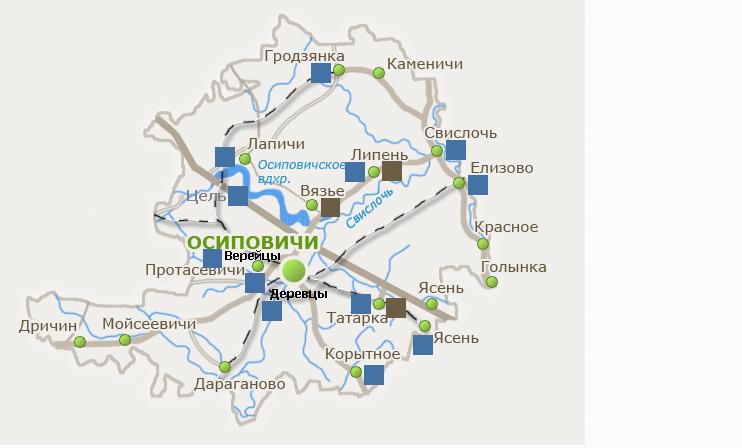 Населенные пункты, в которых регистрировались превышения качества воды по санитарно-химическим показателям2020201920182017201620152014140л/чел140л/чел140л/чел140л/чел140л/чел140л/чел140л/челПоказатели2017г.2018г.2019г.2020гвсе исследовано по бак.показателям119210420362н/с2181211% н/с проб по бак.показателям1,7%8,62,83всего исследовано по хим.показателям124214428361н/с22618789% н/с проб воды по хим.показателям17,7%28,520,224,6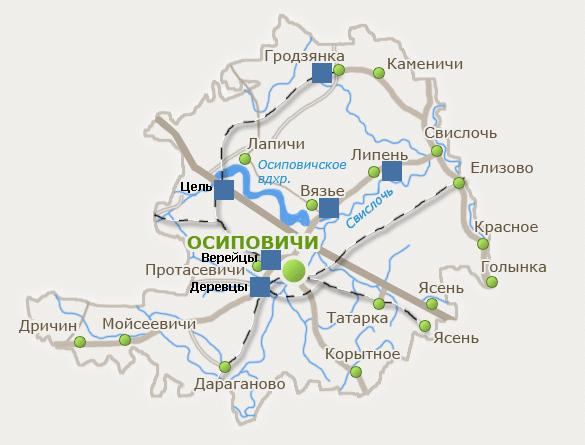 Населенные пункты, в которых регистрировались превышения качества воды по санитарно-химическим показателям (по содержанию нитратов) за период 2017-2020гг.Наименование сельисполкомаМикробиологические показателиМикробиологические показателиМикробиологические показателиМикробиологические показателиМикробиологические показателиСанитарно-химические показателиСанитарно-химические показателиСанитарно-химические показателиСанитарно-химические показателиСанитарно-химические показатели2017201820192020202020172018201920202020Лапичский0000020200Свислочский12707767477Ясеньский0001100011Гродзянский001331791333Татарковский27536332822933Дарагановский420661112111212Дричинский0000000000Липеньский23102442018192020Вязьевский30240339111133Елизовский41133172117173Протасевичский0000000000ГодыМикробиологические  показателиМикробиологические  показателиСанитарно-химические показателиСанитарно-химические показателиГодыколичество исследованных проб% нестандартных пробколичество исследованных проб% нестандартных проб2016г5035,41306,22017г1532,61471,42018г1688,91414,22019г1971,51892,62020г1741,61411,4202020192018201720166565656671индикатор 1.53.1 (блок 1) Суммарная инфекционная заболеваемость населения (без учета ОРИ и гриппа) в год (на 100 тыс нас.)Осиповичский р-н266,7индикатор 1.53.2 (блок 1) Инфекционная заболеваемость (антропонозы) населения в год (на 100 тыс нас.)Осиповичский р-н202,2индикатор 1.53.3 (блок 1) Инфекционная заболеваемость (сопронозы) населения в год (на 100 тыс нас.)Осиповичский р-н0индикатор 1.53.4 (блок 1) Инфекционная заболеваемость (зооантропонозы) населения в год (на 100 тыс нас.)Осиповичский р-н30,1индикатор 1.53.5 (блок 1) Инфекционная заболеваемость (микробной этиологии) населения в год (на 100 тыс нас.)Осиповичский р-н101,1индикатор 1.53.6 (блок 1) Инфекционная заболеваемость (вирусной этиологии) населения в год (на 100 тыс нас.)Осиповичский р-н83,9индикатор 1.53.7 (блок 1) Инфекционная заболеваемость (паразитарной этиологии) населения в год (на 100 тыс нас.)Осиповичский р-н77,4Нозологическая формаАбсолютное числослучаев 2020г Абсолютное числослучаев 2020г Заболеваемость на 100 тыс. нас. в 2020г, Р+SpЗаболеваемость на 100 тыс. нас. в 2020г, Р+SpНозологическая формагородселогородселоОКИ всего11232,4+9,83,316,0+11,31,4ОКИ вирусной этиологии9226,5+8,83,016,0+11,31,04ОКИ неуст. этиологии205,9+4,21,400-1 лет2-6 лет7-14 лет15-17 лет18-25 года26-35 года36-50 летМужчины 50-64 летЖенщины50-59 летМужчины 65 лет и >Женщины 60 лет и >Муж000002,040,210,210Жен00000,91,831,0100Оба 00000,391,940,620,120наименование показателяОсиповичский районМогилевская обл.3.3.1.Число новых заражений ВИЧ на 1000 неинфицированных в разбивке по полу, возрасту и принадлежности к основным группам населенияВсего 0,420,17мужчины0,380,21женщины0,450,130-14 лет-0,0115 лет и старше0,420,20                              Наименование показателяРеспублика Беларусь,2017 г. Осиповичский райЦГЭ2018-2020гг.Осиповичский райЦГЭ2018-2020гг.Осиповичский райЦГЭ2018-2020гг.2.2.1 Распространенность задержки роста среди детей в возрасте до пяти лет с 2019 г.__2.2.2 Распространенность неполноценного питания среди детей в возрасте до пяти лет в разбивке по виду (истощение или ожирение) с 2019 г.__3.3.1 Число новых заражений ВИЧ на 1000 неинфицированных в разбивке по полу, возрасту и принадлежности к основным группам населенияВсегомужчиныженщины0-14 лет15 лет и старше0,250,20,190,0030,290,680,640,7300,680,520,650,4100,520,420,380,4500,423.3.2 Заболеваемость туберкулезом на 100000 человекВсегомужчиныженщины0-17 лет18-34 лет35-54 лет55 лет и старше24,336,613,52,222,738,027,119,018,220,2025,1622,0625,1823,231,916,3012.951,818,921,937,68,2035,938,813,03.3.3 Заболеваемость малярией на 1000 человек0,00130003.3.4 Заболеваемость гепатитом B на 100000 человек0,842,14,22,23.3.5 Число людей, нуждающихся в лечении от "забытых" тропических болезнейс 2019 г.__-3.5.1.1 Общее число обратившихся за медицинской помощью в организации здравоохранения по причине употребления психоактивных веществ:всегомужчиныженщины0-17 летмужчиныженщины18 лет и старшемужчиныженщины335359267710676491534111145419632001825656563453310254565413052505530724364880299235648368151108267153.8.1 Охват основными медико-санитарными услугами с 2019 г.---3.9.1 Смертность от загрязнения воздуха в жилых помещениях и атмосферного воздухас 2022 г. ---3.9.2 Смертность от отсутствия безопасной воды, безопасной санитарии и гигиены (от отсутствия безопасных услуг в области водоснабжения, санитарии и гигиены (ВССГ) для всех)с 2022 г.---3.b.1 Доля целевой группы населения, охваченная иммунизацией всеми вакцинами, включенными в национальные программывирусный гепатит Bтуберкулездифтерия, столбняк, коклюшполиомиелиткорь, эпидемический паротит, краснуха989897989710099,297,210099,610098,5310097,3410010010097,6299,471003.b.3 Доля медицинских учреждений, постоянно располагающих набором основных необходимых и доступных лекарственных средствс 2019 г.__-3.c.1 Число медицинских работников на душу населения и их распределениечисло медработников всегочисло врачей-специалистовчисло средних медицинских работников190,957,8133,1110,726,883,9114,826,787,13.d.1 Способность соблюдать Международные медико-санитарные правила (ММСП) и готовность к чрезвычайным ситуациям в области общественного здравоохраненияс 2019 г._--5.6.2.1 Наличие законов и нормативных актов, гарантирующих женщинам и мужчинам в возрасте от 15 лет полный и равный доступ к услугам по охране сексуального и репродуктивного здоровья и информации и просвещению в этой сферес 2019 г.__6.b.1 Доля местных административных единиц, в которых действуют правила и процедуры участия граждан в управлении водными ресурсами и санитариейс 2018 г._11.6.2 Среднегодовой уровень содержания мелких твердых частиц (класса PM) в атмосфере отдельных городов (в пересчете на численность населенияс 2022 г.__11.7.1. Средняя доля застроенной городской территории, относящейся к открытым для всех общественным местам, с указанием в разбивке по полу, возрасту и признаку инвалидности2020 г.__7.1.2. Доступ к чистым источникам энергии и технологиям в бытус 2019 г.__с/сГродзянский с/сДарагановский с/сДричинский с/сЕлизовский поселковыйисполком Лапичскийс/сЛапичскийс/сЛипеньский с/сТатарковский с/сЯсеньский с/сОсиповичская пол-каОсиповичский районгод/ОЗГродзянская АВОПДарагановская БСУДричинская АВОПЕлизовская УБЛапичская УБСосновая АОВПЛипеньская АВОПТатарковская АВОПЯсеньская АВОП201221,4%24,1%18,2%24%27,6%22,4%22,9%42,2%201321,8%36,8%17,9%22%24,9%22,8%22,7%44,0%201422,2%34,9%17,0%26%25,3%23,0%23,0%43,6%201519,5%57,6%16,8%25%23,7%22,0%22,8%27,4%201618,6%45,2%15,9%24%22,4%18,5%12,5%26,9%201717,9%30,9%15,5%27%20,8%16,8%15,1%34,0%201816,3%15,9%15,0%18,3%31,3%21,9%15,5%13,6%27,8%29,5%27,0%201917,0%11,5%16,1%17,9%24,6%25,0%17,8%14,2%27,6%29,3%26,6%202011,7%18,2%13,7%18,5%20,4%20,0%14,8%15,5%22,0%28,2%23,6%Индикаторы 20162017201820192020трендИндикаторы, отражающие обусловленность  популяционного  здоровья гигиеническим качеством окружающей средыИндикаторы, отражающие обусловленность  популяционного  здоровья гигиеническим качеством окружающей средыИндикаторы, отражающие обусловленность  популяционного  здоровья гигиеническим качеством окружающей средыИндикаторы, отражающие обусловленность  популяционного  здоровья гигиеническим качеством окружающей средыИндикаторы, отражающие обусловленность  популяционного  здоровья гигиеническим качеством окружающей средыИндикаторы, отражающие обусловленность  популяционного  здоровья гигиеническим качеством окружающей средыИндикаторы, отражающие обусловленность  популяционного  здоровья гигиеническим качеством окружающей средыКоличество умерших детей в возрасте до 1 года на 1000  живорожденных за год1(1,7)3   (5,7)000Доля живых младенцев, родившихся с массой тела ниже 2500 г, на 100 живорожденных за год.  – абсол.числа56585Первичная инвалидность на 10 тыс. населения:             в возрасте 0-18 лет;             в возрасте старше 18 лет;             в возрасте 18-59 (54) лет.18,248,511,752,821,443,422,6106 16,1551,1Частота заболеваний с врожденными аномалиями и хромосомными нарушениями на 1000 чел. за год: – абсол.числа             все население             взрослые 18 лет и старше;             подростки (15-17 лет);             дети (0-14 лет).22720531542482649173282416517621718581411957174Онкозаболеваемость (больные с впервые установленным диагнозом) на 100 тыс.  населения:             всего;             по возрастным группам;             городское население;             городское население по возрастным группам;             сельское население;             сельское население по возрастным группам499,2561,0463,5786,1639,0Первичная заболеваемость диабетом             общая;             по возрастным группамЧисло отравлений (на 1000 населения) за год:              общее;              по нозоформам;              по возрастным группамПрофессиональные заболевания и отравления на 10 тыс. работающих:              всего за год;              по группам населения;              по нозоформамИндикаторы, отражающие  социальную обусловленность  популяционного здоровьяИндикаторы, отражающие  социальную обусловленность  популяционного здоровьяИндикаторы, отражающие  социальную обусловленность  популяционного здоровьяИндикаторы, отражающие  социальную обусловленность  популяционного здоровьяИндикаторы, отражающие  социальную обусловленность  популяционного здоровьяИндикаторы, отражающие  социальную обусловленность  популяционного здоровьяИндикаторы, отражающие  социальную обусловленность  популяционного здоровьяЗаболеваемость с впервые в жизни установленным диагнозом на 100 тыс. населения:               все население:                              годовая;                             годовая по возрастным группам;                             динамическая внутригодовая;                             динамическая внутригодовая по возрастным группам                             взрослое население (18 лет и старше):                             годовая;                             годовая по возрастным группам;                             динамическая внутригодовая общая;                             динамическая внутригодовая по возрастным группам               подростки (15-17 лет):                             годовая;                             динамическая внутригодовая;              дети  (0-14 лет):                             годовая;                             годовая по возрастным группам;                             динамическая внутригодовая общая;                             динамическая внутригодовая по возрастным группам 4030,01334,71634,94564,01151,41831,74182,21921,41469,23852,51450,11504,54002,91718,01341,5Заболеваемость с временной утратой трудоспособности: – абсол.числа                             годовая;                             годовая по возрастным группам;                             динамическая внутригодовая;                             динамическая внутригодовая по возрастным группам.13348132781327912164Инфекционные болезни (суммарно) с впервые в жизни установленным диагнозом на 100 тыс. населения:                          годовая;                          годовая по возрастным группам;                          динамическая внутригодовая;                          днамическая внутригодовая по возрастным группам 10420,28362,09069,21888,79922,6Инфекционные болезни микробной этиологии:                          годовая;                          годовая по возрастным группам;                          динамическая внутригодовая;                          днамическая внутригодовая по возрастным группам 225,5152,0186,1212,2102,9Инфекционные болезни вирусной этиологии:                          годовая по возрастным группам;                          динамическая внутригодовая;                          днамическая внутригодовая по возрастным группам507,3487,7171,1281,578,8Инфекционные болезни паразитарной этиологии:                          годовая;                          годовая по возрастным группам;                          динамическая внутригодовая;                          динамическая внутригодовая по возрастным группам 1039,8249,1179,7160,278,8Число случаев завозных инфекций за год.Число случаев инфекций, ранее не встречавшихся на территории                          Болезни кожи и кожных покровов на 100 тыс. населения: – абсол.числа                         годовая;                         динамическая внутригодовая;                         взрослые 18 лет и старше годовая;                         взрослые 18 лет и старше по возрастным группам                         подростки 15-17 лет годовая;                         дети 0-14 лет годовая;                         дети 0-14 лет по возрастным группам.1495245361604365326031Распространенность ВИЧ-инфицирования: абсол.числа                         зарегистрировано;                          по причине заражения:                                   инъекционное введение наркотиков;                                   гомосексуальные контакты;                                   гетеросексуальные контакты;                                   другие причины;                          по полу:                                   мужчины;                                   женщины.2212353383621230234521714538112302535225156Заболеваемость с впервые в жизни установленным диагнозом инфекции, передающейся половым путем (сифилис, гонококковая инфекция, хламидийные болезни) на 100 тыс. населения:                           суммарная:                           годовая;                           по возрастным группам                                                        внутригодовая динамическая               сифилис:                           годовая;                           по возрастным группам                                            гонококковая инфекция:                           годовая;                           по возрастным группам                                            хламидийные болезни                                         годовая;                           по возрастным группам -31,645,582,0918,8121,22-2,1192,8453,82,11-50,763,56,5043,0Количество больных на 100 тыс. населения с  впервые в жизни установленным диагнозом,  учтенным наркологической организацией,  и в  том числе:                           всего годовая;                           всего годовая по возрастным группам                        алкоголизм и алкогольный психоз;                           годовая;                           годовая по возрастным группам                         из них с алкогольным психозом:                           годовая;                           годовая по возрастным группам                         наркомания                            годовая;                            годовая по возрастным группам                         токсикомания                             годовая;                            годовая по возрастным группам 10751,6762,952,4-10751,1994,320,9-10851,1373,320,9-9973140121Психические расстройства и расстройства поведения (заболеваемость с впервые в жизни установленным диагнозом на 100 тыс.. населения).                            всего;                            всего динамическая внутригодовая;                            взрослые 18 лет и старше;                            динамическая внутригодовая взрослых 18 лет и старше;                            подростки (15-17 лет);                            динамическая внутригодовая среди подростков (15-17 лет);                             дети (0-14 лет);                            динамическая внутригодовая среди детей (0-14 лет)348(720,63)237(490,77)3(6,21)108(223,64)333( 695,96)228(476,51)4( 8,35)101(211,08)335(707,54)230(485,77)3(6,33)102(215,43)397337753113156Болезни нервной системы и органов чувств (заболеваемость с впервые в жизни установленным диагнозом на 100 тыс.. населения). – абсол.числа                            всего;                            всего динамическая внутригодовая;                            взрослые 18 лет и старше;                            динамическая внутригодовая взрослых 18 лет и старше;                            подростки (15-17 лет);                            динамическая внутригодовая среди подростков (15-17 лет);                             дети (0-14 лет);                            динамическая внутригодовая среди детей (0-14 лет)11121914113473133702Первичная заболеваемость туберкулезом (на 100 тыс. населения):                           всего;                           среди городского населения                           среди сельского населения.                           всего динамическая внутригодовая;                           взрослые 18 лет и старше;                           динамическая внутригодовая взрослых 18 лет и старше;                           подростки (15-17 лет);                           динамическая внутригодовая среди подростков (15-17 лет);                           дети (0-14 лет);                           динамическая внутригодовая среди детей (0-14 лет).                   6,35,87,76,300019,38,847,419,300012,88,823,712,800023,211,856,023,200021,918,430,621,9000Травмы и отравления (общая заболеваемость на 100 тыс. населения): – абсол.числа                          всего;                          всего динамическая внутригодовая;                          взрослые 18 лет и старше;                          динамическая внутригодовая взрослых 18 лет и старше;                          подростки (15-17 лет);                          динамическая внутригодовая среди подростков (15-17 лет);                          дети (0-14 лет);                          динамическая внутригодовая среди детей (0-14 лет).1534571354341245131920874121948653652014201520162017201820192020Всего исследовано26321515820918210558Из них с превышением РДУ---1---Молоко822-22-Мол.продукты211--1-Мясо и мясопродукты---45128Рыба521--1-Овощи110935576652012Картофель75654362492712Ягоды садовые-22510/-0-Ягоды лесные (с превышением РДУ)8-6/-169/-5/-9/-Грибы всего (с превышением РДУ)565/-16/12/-9/-5/-Лекарственное сырье (с превышением РДУ)10636/-1310/-2/-Фрукты372240-Хлеб599101435Прочие322229129155